ПРАВИТЕЛЬСТВО РЕСПУБЛИКИ САХА (ЯКУТИЯ)ПОСТАНОВЛЕНИЕот 25 сентября 2023 г. N 473ОБ УТВЕРЖДЕНИИ ПОРЯДКА ПРЕДОСТАВЛЕНИЯ ГРАНТОВ ГЛАВЫРЕСПУБЛИКИ САХА (ЯКУТИЯ) ПРОФЕССИОНАЛЬНЫМ ОБРАЗОВАТЕЛЬНЫМОРГАНИЗАЦИЯМ РЕСПУБЛИКИ САХА (ЯКУТИЯ) ДЛЯ ПООЩРЕНИЯЗА ВЫСОКИЕ ДОСТИЖЕНИЯ ОБУЧАЮЩИХСЯ В ОБЛАСТИ ОБРАЗОВАНИЯ,ПРОФЕССИОНАЛЬНОГО РОСТА, НАУКИ, СПОРТА, ТВОРЧЕСТВАИ ОБЩЕСТВЕННОЙ ДЕЯТЕЛЬНОСТИВ соответствии с Указом Главы Республики Саха (Якутия) от 7 августа 2023 г. N 2945 "О грантах Главы Республики Саха (Якутия) для поощрения профессиональных образовательных организаций Республики Саха (Якутия) за высокие достижения обучающихся в области образования, профессионального роста, науки, спорта, творчества и общественной деятельности" Правительство Республики Саха (Якутия) постановляет:1. Утвердить прилагаемый порядок предоставления грантов Главы Республики Саха (Якутия) для поощрения профессиональных образовательных организаций Республики Саха (Якутия) за высокие достижения обучающихся в области образования, профессионального роста, науки, спорта, творчества и общественной деятельности (далее - гранты).2. Определить Министерство образования и науки Республики Саха (Якутия) уполномоченным органом проведения конкурса на предоставление грантов.3. Контроль исполнения настоящего постановления возложить на заместителя Председателя Правительства Республики Саха (Якутия) Местникова С.В.4. Опубликовать настоящее постановление в официальных средствах массовой информации.Председатель ПравительстваРеспублики Саха (Якутия)А.ТАРАСЕНКОУтвержденпостановлением ПравительстваРеспублики Саха (Якутия)от 25 сентября 2023 г. N 473ПОРЯДОКПРЕДОСТАВЛЕНИЯ ГРАНТОВ ГЛАВЫ РЕСПУБЛИКИ САХА (ЯКУТИЯ)ДЛЯ ПООЩРЕНИЯ ПРОФЕССИОНАЛЬНЫХ ОБРАЗОВАТЕЛЬНЫХ ОРГАНИЗАЦИЙРЕСПУБЛИКИ САХА (ЯКУТИЯ) ЗА ВЫСОКИЕ ДОСТИЖЕНИЯ ОБУЧАЮЩИХСЯВ ОБЛАСТИ ОБРАЗОВАНИЯ, ПРОФЕССИОНАЛЬНОГО РОСТА, НАУКИ,СПОРТА, ТВОРЧЕСТВА И ОБЩЕСТВЕННОЙ ДЕЯТЕЛЬНОСТИ1. Общие положения о предоставлении грантов1.1. Настоящий порядок определяет цель, условия и порядок предоставления и расходования из государственного бюджета Республики Саха (Якутия) грантов Главы Республики Саха (Якутия) в форме субсидий для поощрения профессиональных образовательных организаций Республики Саха (Якутия) за высокие достижения обучающихся в области образования, профессионального роста, науки, спорта, творчества и общественной деятельности в соответствии со статьей 78.1 Бюджетного кодекса Российской Федерации, постановлением Правительства РФ от 18 сентября 2020 г. N 1492 "Об общих требованиях к нормативным правовым актам, муниципальным правовым актам, регулирующим предоставление субсидий, в том числе грантов в форме субсидий, юридическим лицам, индивидуальным предпринимателям, а также физическим лицам производителям товаров, работ, услуг, и о признании утратившими силу некоторых актов Правительства Российской Федерации и отдельных положений некоторых актов Правительства Российской Федерации" (далее - гранты).1.2. Гранты предоставляются профессиональным образовательным организациям Республики Саха (Якутия), зарегистрированным в установленном законодательством порядке и осуществляющим в соответствии со своими учредительными документами виды деятельности, предусмотренные Федеральным законом от 29 декабря 2012 года N 273-ФЗ "Об образовании в Российской Федерации", статьей 31.1 Федерального закона от 12 января 1996 г. N 7-ФЗ "О некоммерческих организациях" (далее - профессиональные образовательные организации).1.3. Целью предоставления грантов является обеспечение финансового поощрения профессиональных образовательных организаций Республики Саха (Якутия) за высокие достижения обучающихся в области образования, науки, спорта, творчества и общественной деятельности в рамках реализации государственной программы Республики Саха (Якутия) "Развитие образования Республики Саха (Якутия)", утвержденной постановлением Правительства Республики Саха (Якутия) от 18 июля 2022 г. N 474.1.4. Финансирование грантов обеспечивает Министерство образования и науки Республики Саха (Якутия) (далее - уполномоченный орган) - главный распорядитель, которому в соответствии с бюджетным законодательством Российской Федерации направлены в установленном порядке лимиты бюджетных обязательств на предоставление грантов на соответствующий финансовый год.1.5. Участники отбора, подающие заявки, должны соответствовать на первое число месяца, предшествующего месяцу, в котором планируется проведение конкурса, следующим требованиям:1) у участника отбора должна отсутствовать неисполненная обязанность по уплате налогов, сборов, страховых взносов, пеней, штрафов, процентов, подлежащих уплате в соответствии с законодательством Российской Федерации о налогах и сборах;2) у участника отбора должна отсутствовать просроченная задолженность по возврату в государственный бюджет Республики Саха (Якутия) субсидий, бюджетных инвестиций, предоставленных в том числе в соответствии с иными правовыми актами, а также иная просроченная (неурегулированная) задолженность по денежным обязательствам перед Республикой Саха (Якутия) (за исключением субсидий, предоставляемых государственным (муниципальным) учреждениям, субсидий в целях возмещения недополученных доходов, субсидий в целях финансового обеспечения или возмещения затрат, связанных с поставкой товаров (выполнением работ, оказанием услуг) получателями субсидий физическим лицам);3) участники отбора - юридические лица не должны находиться в процессе реорганизации (за исключением реорганизации в форме присоединения к юридическому лицу, являющемуся участником отбора, другого юридического лица), ликвидации, в отношении них не введена процедура банкротства, деятельность участника отбора не приостановлена в порядке, предусмотренном законодательством Российской Федерации, а участники отбора - индивидуальные предприниматели не должны прекратить деятельность в качестве индивидуального предпринимателя;4) в реестре дисквалифицированных лиц отсутствуют сведения о дисквалифицированных руководителе, членах коллегиального исполнительного органа, лице, исполняющем функции единоличного исполнительного органа, или главном бухгалтере участника отбора, являющегося юридическим лицом, об индивидуальном предпринимателе и о физическом лице - производителе товаров, работ, услуг, являющихся участниками отбора;5) участники отбора не должны являться иностранными юридическими лицами, в том числе местом регистрации которых является государство или территория, включенные в утверждаемый Министерством финансов Российской Федерации перечень государств и территорий, используемых для промежуточного (офшорного) владения активами в Российской Федерации (далее - офшорные компании), а также российскими юридическими лицами, в уставном (складочном) капитале которых доля прямого или косвенного (через третьих лиц) участия офшорных компаний в совокупности превышает 25 процентов (если иное не предусмотрено законодательством Российской Федерации). При расчете доли участия офшорных компаний в капитале российских юридических лиц не учитывается прямое и (или) косвенное участие офшорных компаний в капитале публичных акционерных обществ (в том числе со статусом международной компании), акции которых обращаются на организованных торгах в Российской Федерации, а также косвенное участие таких офшорных компаний в капитале других российских юридических лиц, реализованное через участие в капитале указанных публичных акционерных обществ;6) участники отбора не должны получать средства из федерального бюджета (бюджета субъекта Российской Федерации, местного бюджета), из которого планируется предоставление субсидии в соответствии с правовым актом, на основании иных нормативных правовых актов Российской Федерации (нормативных правовых актов субъекта Российской Федерации, муниципальных правовых актов) на цели, установленные правовым актом;7) участник отбора не должен находиться в перечне организаций и физических лиц, в отношении которых имеются сведения об их причастности к экстремистской деятельности или терроризму, либо в перечне организаций и физических лиц, в отношении которых имеются сведения об их причастности к распространению оружия массового уничтожения.Кроме того, участник отбора не должен являться получателем гранта по заявленной номинации за последние три года на момент подачи заявки на участие.Документы, подтверждающие соответствие условиям, указанным в пункте 1.5 настоящего порядка, проверяются уполномоченным органом самостоятельно, а также запрашиваются в порядке межведомственного информационного взаимодействия в соответствии со статьей 7.2 Федерального закона от 27 июля 2010 г. N 210-ФЗ "Об организации предоставления государственных и муниципальных услуг" не позднее 10 рабочих дней со дня окончания приема заявок.1.6. Способом проведения отбора получателей грантов является конкурс, который проводится при определении получателей грантов, исходя из наилучших условий достижения результатов, в целях достижения которых предоставляются гранты.1.7. Конкурс проводится по отдельным номинациям.Размеры грантов, предоставляемых получателям грантов, составляют:в номинации "Лучший колледж" - 10 000 000 рублей;в номинации "Лучший в образовании" - 5 000 000 рублей;в номинации "Лучший в профессии" - 5 000 000 рублей;в номинации "Лучший в науке" - 5 000 000 рублей;в номинации "Лучший в спорте" - 5 000 000 рублей;в номинации "Лучший в творчестве" - 5 000 000 рублей;в номинации "Лучший в общественной деятельности" - 5 000 000 рублей.1.8. Сведения о грантах размещаются на едином портале бюджетной системы Российской Федерации в информационно-телекоммуникационной сети Интернет (далее - единый портал) (в разделе единого портала) не позднее 15-го рабочего дня, следующего заднем принятия закона (решения) о бюджете (закона (решения) о внесении изменений в закон (решение) о бюджете).2. Основные понятия и сокращения2.1. Для целей настоящего порядка используются следующие основные понятия и сокращения:администратор конкурса - ГАУ ДПО РС(Я) "Институт развития профессионального образования";грант - денежные средства, предоставляемые уполномоченным органом за счет субсидии государственного бюджета Республики Саха (Якутия) на безвозмездной и безвозвратной основах профессиональной образовательной организации, победившей в конкурсе, на реализацию мероприятий, благополучателями которых являются обучающиеся профессиональных образовательных организаций Республики Саха (Якутия), с обязательным предоставлением отчетности, подтверждающей целевое использование денежных средств;конкурс - конкурсный отбор на предоставление грантов, проводимый в соответствии с настоящим порядком на основе методики расчета и оценки показателей эффективности деятельности профессиональных образовательных организаций Республики Саха (Якутия);межведомственная комиссия - коллегиальный орган по проведению конкурса на предоставление грантов, который утверждается приказом уполномоченного органа, включает в свой состав курирующего заместителя Председателя Правительства Республики Саха (Якутия), представителей уполномоченного органа, администратора конкурса, других исполнительных органов государственной власти Республики Саха (Якутия) - учредителей профессиональных образовательных организаций (по согласованию), представителей общественного совета уполномоченного органа, руководствуется в своей деятельности Конституцией Российской Федерации, Конституцией (Основным законом) Республики Саха (Якутия), федеральными законами и законами Республики Саха (Якутия), нормативными правовыми актами Российской Федерации и Республики Саха (Якутия), а также настоящим порядком;методика расчета и оценки показателей - регламент проведения оценки поступивших предложений (заявок), направленных участниками отбора для участия в отборе, в целях соответствия участника критериям отбора и очередности поступления предложений (заявок) на участие в отборе;организация-победитель - профессиональная образовательная организация, признанная победителем конкурса в соответствии с настоящим порядком.3. Порядок проведения конкурса для предоставления грантов3.1. Объявление о проведении конкурса размещается в течение трех календарных дней со дня подписания приказа уполномоченного органа о проведении конкурса на едином портале (в случае проведения отбора в системе "Электронный бюджет") или на ином сайте, на котором обеспечивается проведение отбора (с размещением указателя страницы сайта на едином портале) на официальном сайте уполномоченного органа в информационно-телекоммуникационной сети Интернет.Объявление о проведении конкурса включает в себя: сроки проведения конкурса и порядка их проведения; дату начала подачи или окончания приема заявок участников конкурса, которая не может быть ранее 30-го календарного дня, следующего за днем размещения объявления о проведении конкурса;наименование, место нахождения, почтовый адрес, адрес электронной почты уполномоченного органа и администратора конкурса; результаты предоставления грантов;доменное имя и (или) указатели страниц системы "Электронный бюджет" или иного сайта в информационно-телекоммуникационной сети Интернет, на котором обеспечивается проведение отбора;требования к участникам конкурса, в соответствии с разделом 3 настоящего порядка и перечень документов, представляемых участниками конкурса для подтверждения их соответствия указанным требованиям согласно пунктам 3.4 и 3.5 настоящего порядка;порядок подачи заявок участниками конкурса и требования, предъявляемые к форме и содержанию заявок для подтверждения соответствия требованиям конкурса, указанные в пункте 3.3 настоящего порядка;порядок отзыва заявок участников конкурса, порядок возврата заявок участников конкурса, определяющий, в том числе основания для возврата заявок участников конкурса, порядок внесения изменений в заявки участников конкурса;правила рассмотрения и оценки заявок участников конкурса в соответствии с приложением N 2 к настоящему порядку;порядок предоставления участникам конкурса разъяснений положений объявления о проведении конкурса, дату начала и окончания срока такого предоставления;сроки, в течение которого победитель конкурса должен подписать соглашение о предоставлении грантов;условия признания организации-победителя конкурса, уклонившимся от заключения соглашения;даты размещения результатов конкурса на едином портале (в случае проведения конкурса в системе "Электронный бюджет") или на ином сайте, на котором обеспечивается проведение конкурса (с размещением указателя страницы сайта на едином портале), на официальном сайте главного распорядителя как получателя бюджетных средств в информационно-телекоммуникационной сети Интернет, которая не может быть позднее 14-го календарного дня, следующего за днем определения победителя конкурса;сведения о номинациях, а также об общей сумме грантов в разрезе номинаций, предусмотренных пунктом 1.7 настоящего порядка;форму подтверждения подачи заявки с согласием на публикацию (размещение) в информационно-телекоммуникационной сети Интернет информации об участнике конкурса, о подаваемой участником конкурса заявке, иной информации об участнике конкурса, связанной с соответствующим конкурсом.3.2. Заявка на участие в конкурсе представляется в уполномоченный орган в течение 30 календарных дней со дня размещения объявления о проведении конкурса.3.3. Для участия в конкурсе участник конкурса должен представить в уполномоченный орган заявку на русском языке посредством заполнения электронных форм документов, содержащую в том числе следующую информацию:срок реализации грантов;общую сумму расходов на реализацию грантов;календарный план реализации грантов;информация о руководителе образовательной организации;информация об участнике конкурса, включая полное и сокращенное (при наличии) наименование, основной государственный регистрационный номер, идентификационный номер налогоплательщика, место нахождения участника конкурса, контактный телефон участника конкурса, адрес электронной почты для направления участнику конкурса юридически значимых сообщений;согласие на публикацию (размещение) в информационно-телекоммуникационной сети Интернет информации об участнике конкурса, о подаваемой участником конкурса заявке, иной информации об участнике конкурса, подписанной руководителем участника конкурса или лицом, уполномоченным действовать от имени участника конкурса с подписью и печатью;ожидаемые качественные и количественные результаты.3.4. В состав заявки по формам согласно приложению N 1 к настоящему порядку включаются следующие документы:электронная (отсканированная) копия действующей редакции устава участника конкурса со всеми внесенными изменениями (отсканированные страницы, включая оборотную сторону последней страницы с отметкой Управления Министерства юстиции Российской Федерации по Республике Саха (Якутия));электронная (отсканированная) копия документа, подтверждающего полномочия лица на подачу заявки от имени участника конкурса, в случае, если заявку подает лицо, сведения о котором как о лице, имеющем право без доверенности действовать от имени участника конкурса, не содержатся в едином государственном реестре юридических лиц. В случае подачи заявки иным лицом необходимо приложить копию заверенной в установленном порядке доверенности о назначении лица имеющего право действовать от имени участника конкурса;согласие органа государственной власти (государственного органа) и (или) органа местного самоуправления, осуществляющих функции и полномочия учредителя в отношении бюджетных или автономных учреждений, на участие таких бюджетных или автономных учреждений в отборе, проводимом Министерством, не осуществляющим в отношении них функций или полномочий учредителя.3.5. Заявитель вправе включить в состав заявки на участие в конкурсе дополнительную информацию и документы в соответствии с критериями оценки заявок на участие в конкурсе, установленными и утвержденными уполномоченным органом.3.6. Один участник конкурса предоставляет не более одной заявки по каждой номинации конкурса, при этом по результатам конкурса одной профессиональной образовательной организации может быть предоставлен грант по одной номинации.В случае, если профессиональная образовательная организация представила на конкурс заявки по нескольким номинациям и результаты их экспертизы позволяют ей претендовать на победу в конкурсе по двум и более номинациям, такой профессиональной образовательной организации обеспечивается возможность выбора номинации, по которой может быть предоставлен грант. Если организация не сообщит о своем выборе в уполномоченный орган в письменной форме в срок, предусмотренный сообщением уполномоченного органа о необходимости такого выбора, направленным по адресу электронной почты, указанной профессиональной образовательной организацией, в проект перечня победителей конкурса включается номинация с наивысшим рейтингом заявки.3.7. Подачей заявки на участие в конкурсе участник конкурса дает разрешение уполномоченному органу на использование всей представленной в составе такой заявки информации в целях обеспечения прозрачности и открытости проведения конкурса.3.8. Участник конкурса вправе изменить или отозвать поданные им заявку и документы для участия в конкурсе в любое время до истечения срока подачи заявок. Изменения или отзыв заявки и документов для участия в конкурсе, осуществленные после установленного срока, считаются представленными с опозданием и не рассматриваются.3.9. Администратор конкурса проводит проверку заявок на соответствие требованиям настоящего порядка в течение пяти календарных дней со дня окончания приема заявок.Список проверенных заявок, рекомендуемых к допуску или отклонению, направляется в адрес уполномоченного органа в день завершения проверки.3.10. Уполномоченный орган в течение двух рабочих дней со дня представления администратором конкурса списка проверенных заявок, рекомендуемых к допуску или отклонению, принимает решение о допуске/недопуске к конкурсу заявок в соответствии требованиями настоящего порядка.Решение о допуске/недопуске заявок к конкурсу утверждается межведомственной комиссией и на основании протокола межведомственной комиссии оформляется приказом уполномоченного органа, включающим информацию обо всех заявках на участие в конкурсе (с указанием наименования участника конкурса, названия проекта (программы), запрашиваемого размера поддержки), размещается уполномоченным органом на официальном сайте в течение двух рабочих дней с момента принятия такого решения.3.11. Уполномоченный орган в течение пяти рабочих дней после решения о допуске/недопуске заявок к конкурсу формирует реестр заявок с указанием наименования участников конкурса, проектов, результатов оценки заявок согласно методике расчета и оценки (приложение N 2 к настоящему порядку) и организует заседание межведомственной комиссии.3.12. Межведомственная комиссия в течение пяти рабочих дней (после представления списка администратором проекта о допуске/недопуске на основании реестра заявок с оценками) по каждой номинации утверждает организацию-победителя, набравшую наивысший балл. Решение межведомственной комиссии подписывается председательствующим на заседании, ответственным секретарем межведомственной комиссии и оформляется протоколом в течение трех календарных дней со дня проведения заседания.В случае, если поступила одна заявка, соответствующая требованиям настоящего порядка, то она признается победителем.В случае, если не поступило ни одной заявки, утвержденная сумма грантов возвращается уполномоченным органом в доход государственного бюджета Республики Саха (Якутия).На основании результатов технической оценки заявок администратором конкурса составляется рейтинг заявок, в котором каждой заявке присваивается порядковый номер. Победившими признаются участники конкурса, заявки которых получили по итогам оценки максимальные итоговые баллы.В случае равенства баллов, набранных по результатам оценки заявок согласно методике расчета и оценки, указанной в приложении N 2 к настоящему порядку, преимущество отдается заявке, поданной раньше (с меньшим порядковым номером).В течение пяти календарных дней после утверждения протокола межведомственной комиссии принимается приказ уполномоченного органа о присуждении грантов.3.13. Информация о победителях и результатах рассмотрения заявок в течение пяти рабочих дней со дня подписания приказа уполномоченного органа о присуждении грантов размещается на едином портале (в случае проведения отбора в системе "Электронный бюджет") или на ином сайте, на котором обеспечивается проведение отбора (с размещением указателя страницы сайта на едином портале), а также на официальном сайте главного распорядителя бюджетных средств в информационно-телекоммуникационной сети Интернет, и включает следующие сведения:дата, время и место проведения рассмотрения и оценки заявок;дата, время и место оценки заявок участников конкурса;информация об участниках конкурса, заявки которых рассмотрены;информация об участниках конкурса, заявки которых отклонены, с указанием причин их отклонения, в том числе положений объявления о проведении отбора, которым не соответствуют такие заявки;последовательность оценки заявок участников отбора, присвоенные заявкам участников отбора значения по каждому из предусмотренных критериев оценки заявок участников отбора, принятое на основании результатов оценки указанных предложений решение о присвоении таким заявкам порядковых номеров;наименования получателей грантов, с которыми заключаются соглашения, и размер предоставляемых им грантов.3.14. Основаниями для отказа в предоставлении грантов являются:1) несоответствие представленных документов требованиям, определенным настоящим порядком, методике расчета и оценки эффективности деятельности профессиональных образовательных организаций Республики Саха (Якутия) или непредставление (представление не в полном объеме) указанных документов;2) установление факта недостоверности представленной информации.4. Основания для отказа в участии в конкурсе4.1. Основаниями для отклонения заявки участника конкурса на стадии рассмотрения и оценки заявок являются:1) несоответствие участника конкурса требованиям, определенным пунктом 1.5 настоящего порядка;2) подача участником конкурса заявки после даты и времени, определенных для подачи заявок в соответствии с пунктом 3.2 настоящего порядка;3) наличие в заявке нецензурных или оскорбительных выражений, несвязного набора символов, призывов к осуществлению деятельности, нарушающей требования законодательства;4) несоответствие представленных участником конкурса заявок и документов требованиям, установленным в объявлении о проведении конкурса или непредставление (представление не в полном объеме) указанных документов, расхождение данных, указанных в форме заявки, указанной в пункте 3.3 настоящего порядка, с данными, указанными в электронной форме заявки;5) недостоверность представленной участником конкурса информации, в том числе информации о месте нахождения и адресе юридического лица;6) подача заявки на сумму, превышающую предусмотренные лимиты бюджетных обязательств на текущий год и/или максимальную сумму, установленную по заявленному направлению в соответствии с пунктом 1.7 настоящего порядка;7) отзыв заявки участником конкурса на основании письменного обращения в адрес уполномоченного органа;8) организация является получателем гранта по заявленной номинации за последние три года на момент подачи заявки на участие.5. Условия и порядок предоставления грантов5.1. Условия предоставления грантов:1) представление участником конкурса, претендующим на получение гранта, документов, предусмотренных пунктами 3.3, 3.4 настоящего порядка;2) соблюдение сроков представления документов;3) участник конкурса является победителем конкурса;4) наличие обязательства участника конкурса, а также юридических лиц, получающих средства на основании договоров, заключенных участниками конкурса, соблюдения запрета приобретения за счет средств грантов иностранной валюты, за исключением операций, осуществляемых в соответствии с валютным законодательством Российской Федерации при закупке (поставке) высокотехнологичного импортного оборудования, сырья и комплектующих изделий, а также связанных с достижением целей предоставления этих средств иных операций, определенных настоящим порядком;5) наличие обязательства участника конкурса по достижению значений результатов, установленных в соответствии с пунктом 8.3 настоящего порядка;6) наличие согласия на обработку персональных данных руководителя организации;7) наличие согласия на публикацию (размещение) в информационно-телекоммуникационной сети Интернет информации об участнике конкурса, о подаваемой заявке, иной информации об участнике конкурса, связанной с соответствующим конкурсом, подписанной руководителем или лицом, уполномоченным действовать от имени участника конкурса;8) соответствие требованиям, указанным в пункте 1.5 настоящего порядка, на первое число месяца, предшествующего месяцу, в котором был проведен конкурс.Соответствие условиям предоставления грантов, указанным в подпунктах 4, 5, 6, 7, 8 настоящего пункта, подтверждаются участником конкурса подписанием электронной (отсканированной) формы заявки, указанной в пункте 3.3 настоящего порядка.5.2. Уполномоченный орган в течение семи календарных дней со дня объявления конкурса утверждает форму соглашения о предоставлении гранта в соответствии с типовыми формами, установленными Министерством финансов Российской Федерации, финансовым органом субъекта Российской Федерации, финансовым органом муниципального образования для соответствующего вида субсидии, в том числе условие о том, что соглашение в отношении субсидии, предоставляемой из федерального бюджета или из бюджета субъекта Российской Федерации (местного бюджета), если источником финансового обеспечения расходных обязательств субъекта Российской Федерации (муниципального образования) по предоставлению указанных субсидий являются межбюджетные трансферты, имеющие целевое назначение, из федерального бюджета бюджету субъекта Российской Федерации, с соблюдением требований о защите государственной тайны заключается в системе "Электронный бюджет".5.3. Соглашения о присуждении грантов между уполномоченным органом и победителями подписывается в течение 30 календарных дней со дня утверждения приказа уполномоченного органа о присуждении грантов.В случае неподписания соглашения организацией-победителем конкурса в течение 30 календарных дней со дня утверждения приказа уполномоченного органа о присуждении грантов, победитель конкурса признается уклонившимся от заключения соглашения.5.4. В случае выявления факта представления победителем конкурса в уполномоченный орган подложных документов и (или) недостоверной информации, в том числе недостоверных заверений, уполномоченный орган в течение трех рабочих дней исключает такого победителя конкурса из перечня победителей конкурса и не заключает с ним соглашение о предоставлении гранта.5.5. Уполномоченный орган направляет средства грантов в соответствии с соглашениями о присуждении грантов, заключенными с победителями конкурса, на расчетные счета, открытые получателями грантов, в течение 10 рабочих дней со дня подписания соглашения.5.6. Соглашения о присуждении грантов предусматривают требования о включении в соглашения о присуждении грантов в случае уменьшения главному распорядителю как получателю бюджетных средств ранее доведенных лимитов бюджетных обязательств, указанных в пункте 1.2 настоящего порядка, приводящего к невозможности предоставления грантов в размерах, определенных в соглашениях о присуждении грантов, условия о согласовании новых условий соглашений о присуждении грантов или о расторжении соглашений о присуждении грантов при недостижении согласия по новым условиям.5.7. За счет средств грантов запрещается:осуществление предпринимательской деятельности и оказание помощи коммерческим организациям;осуществление деятельности, несоответствующей видам деятельности, предусмотренным статьей 31.1 Федерального закона от 12 января 1996 г. N 7-ФЗ "О некоммерческих организациях";поддержка политических партий;проведение митингов, демонстраций, пикетирований;уплата неустойки, пени, штрафов;расходы на приобретение недвижимого имущества (включая земельные участки), капитальное строительство новых зданий;расходы на приобретение алкогольных напитков и табачной продукции;приобретение автотранспорта за исключением специализированного автотранспорта, признанного таковым в соответствии с федеральным законодательством;приобретение за счет средств грантов иностранной валюты, за исключением операций, осуществляемых в соответствии с валютным законодательством Российской Федерации при закупке (поставке) высокотехнологичного импортного оборудования, сырья и комплектующих изделий, а также связанных с достижением целей предоставления указанных средств иных операций, определенных настоящим порядком;погашение задолженности участника конкурса.6. Срок реализации грантов6.1. Срок использования средств грантов - в течение календарного года с момента подписания соглашения о предоставлении гранта.6.2. При возникновении необходимости внесения изменений в календарный план мероприятий уполномоченный орган при поступлении письменного обращения с обоснованием такой необходимости, приложением подтверждающих документов принимает решение и направляет официальный ответ.7. Требования к отчетности7.1. Уполномоченный орган проводит оценку эффективности использования получателем средств гранта на основании итоговых отчетов организации-победителя и публикует результаты реализации в информационно-телекоммуникационной сети Интернет.7.2. Итоговый отчет предоставляется на бумажном или электронном носителе в уполномоченный орган не позднее 30 календарных дней со дня окончания срока реализации средств гранта, определенных соглашением (дополнительными соглашениями) с указанием достижения количественных и качественных результатов реализации грантов.7.3. Итоговый отчет оценивается в соответствии с календарным планом мероприятий и значениями показателей по номинациям (по формам согласно приложению N 1 к настоящему порядку) не позднее 30 календарных дней со дня представления его уполномоченному органу и заполняется в соответствии с типовой формой, установленной Министерством финансов Республики Саха (Якутия).8. Требования об осуществлении контроля (мониторинга)за соблюдением условий и порядка предоставления грантови ответственности за их нарушение8.1. Уполномоченный орган осуществляет контроль за реализацией грантов, целевым использованием средств грантов и выполнением условий их предоставления в соответствии с законодательством.8.2. Грант предоставляется в соответствии с заключенным соглашением между уполномоченным органом и образовательной организацией в соответствии с типовой формой, установленной Министерством финансов Республики Саха (Якутия) (далее - соглашение).В соглашение должно быть включено:положение о казначейском сопровождении, установленном правилами казначейского сопровождения в соответствии с бюджетным законодательством Российской Федерации, а также о согласии образовательной организации, получателя гранта и лиц, получающих средства на основании договоров, заключенных с образовательной организацией (за исключением государственных (муниципальных) унитарных предприятий, хозяйственных товариществ и обществ с участием публично-правовых образований в их уставных (складочных) капиталах, коммерческих организаций с участием таких товариществ и обществ в их уставных (складочных) капиталах), на осуществление в отношении их проверки Министерством образования и науки Республики Саха (Якутия) соблюдения порядка и условий предоставления гранта, в том числе в части достижения результатов предоставления гранта, а также проверки органом государственного финансового контроля соблюдения получателем гранта порядка и условий предоставления гранта в соответствии со статьями 268.1 и 269.2 Бюджетного кодекса Российской Федерации.8.3. Организация-победитель несет ответственность за достоверность представленных в уполномоченный орган данных и целевое использование средств гранта в соответствии с законодательством.8.4. Проверки соблюдения целей, условий и порядка предоставления гранта организации-победителю осуществляются уполномоченным органом и органами государственного финансового контроля в ходе проведения контрольных мероприятий.8.5. В случае выявления нарушения организацией-победителем условий, целей и порядка предоставления гранта, установленных при их предоставлении, уполномоченным органом принимается решение о возврате предоставленного гранта в государственный бюджет Республики Саха (Якутия) в полном объеме в течение 30 дней согласно действующему федеральному законодательству.В случае выявления недостижения организацией-победителем показателей результатов уполномоченным органом принимается решение о возврате предоставленного гранта в государственный бюджет Республики Саха (Якутия) в размере, соответствующем недостигнутым значениям показателей и результатов предоставления гранта в порядке, установленном действующим законодательством.Решение о возврате средств гранта в государственный бюджет Республики Саха (Якутия) утверждается приказом уполномоченного органа.В случае наличия потребности в указанных средствах в соответствии с решением главного распорядителя бюджетных средств неиспользованный остаток может использоваться в очередном финансовом году на те же цели. В таком случае подписывается дополнительное соглашение о внесении изменений в соглашение, в случае невыполнения получателем гранта своих обязательств подписывается дополнительное соглашение о расторжении соглашения в соответствии с типовой формой, установленной Министерством финансов Республики Саха (Якутия).8.6. Решение о возврате средств гранта вместе с требованием о возврате гранта, содержащим сумму, сроки, код бюджетной классификации Российской Федерации и платежные реквизиты, по которым должен быть осуществлен возврат средств гранта, направляется получателю гранта в срок не позднее 10 рабочих дней со дня принятия данного решения.8.7. Организация-победитель обязана осуществить возврат гранта в срок не позднее 30 календарных дней со дня получения такого решения.8.8. Возврат неиспользованного остатка средств гранта осуществляется организацией-победителем в государственный бюджет Республики Саха (Якутия) по коду бюджетной классификации, указанному в уведомлении о возврате гранта, направленном уполномоченным органом в адрес получателя гранта. Уведомление о возврате средств гранта формируется на основании итогового отчета, представленного организацией-победителем в порядке, предусмотренном соглашением.8.9. В случае, если средства гранта не возвращены в государственный бюджет Республики Саха (Якутия) организацией-победителем в срок, установленный в пункте 8.7 настоящего порядка, указанные средства подлежат взысканию в государственный бюджет Республики Саха (Якутия) уполномоченным органом в судебном порядке.Приложение N 1к порядкупредоставления грантов ГлавыРеспублики Саха (Якутия)профессиональным образовательныморганизациям Республики Саха (Якутия)для поощрения за высокие достиженияобучающихся в области образования,профессионального роста, науки, спорта,творчества и общественной деятельностиФормы документов для участия в конкурсеФОРМА 1ФОРМА 2ОПИСЬ ДОКУМЕНТОВФОРМА 3ФОРМА 4СПРАВКАо значениях показателей по номинации "Лучший колледж"Справку необходимо предоставить в виде электронного документа в текстовом формате (*doc) по приведенному ниже шаблону, а также распечатать, поставить подписи, отсканировать в формате (*pdj) и разместить файлы на официальном сайте.ФОРМА 5СПРАВКАо значениях показателей по номинации "Лучший в образовании"Справку необходимо предоставить в виде электронного документа в текстовом формате (*doc) по приведенному ниже шаблону, а также распечатать, поставить подписи, отсканировать в формате (*pdf) и разместить файлы на официальном сайте.ФОРМА 6СПРАВКАо значениях показателей по номинации "Лучший в профессии"Справку необходимо предоставить в виде электронного документа в текстовом формате (*doc) по приведенному ниже шаблону, а также распечатать, поставить подписи, отсканировать в формате (*pdj) и разместить файлы на официальном сайте.ФОРМА 7СПРАВКАо значениях показателей по номинации "Лучший в науке"Справку необходимо предоставить в виде электронного документа в текстовом формате (*doc) по приведенному ниже шаблону, а также распечатать, поставить подписи, отсканировать в формате (*pdj) и разместить файлы на официальном сайте.ФОРМА 8СПРАВКАо значениях показателей по номинации "Лучший в спорте"Справку необходимо предоставить в виде электронного документа в текстовом формате (*doc) по приведенному ниже шаблону, а также распечатать, поставить подписи, отсканировать в формате (*pdj) и разместить файлы на официальном сайте.ФОРМА 9СПРАВКАо значениях показателей по номинации "Лучший в творчестве"Справку необходимо предоставить в виде электронного документа в текстовом формате (*doc) по приведенному ниже шаблону, а также распечатать, поставить подписи, отсканировать в формате (*pdf) и разместить файлы на официальном сайте.ФОРМА 10СПРАВКАо значениях показателей по номинации "Лучшийв общественной деятельности"Справку необходимо предоставить в виде электронного документа в текстовом формате (*doc) по приведенному ниже шаблону, а также распечатать, поставить подписи, отсканировать в формате (*pdf) и разместить файлы на официальном сайте.ФОРМА 11Календарный план мероприятийФОРМА 12ФОРМА 13Приложение N 2к порядкупредоставления грантов ГлавыРеспублики Саха (Якутия)профессиональным образовательныморганизациям Республики Саха (Якутия)для поощрения за высокие достиженияобучающихся в области образования,профессионального роста, науки, спорта,творчества и общественной деятельностиМЕТОДИКАрасчета и оценки показателей по номинации "Лучший колледж"1. Общие положенияНастоящая методика применяется для расчета и оценки показателей по номинации "Лучший колледж".Эффективность деятельности профессиональных образовательных организаций одно из направлений системы комплексной оценки эффективности деятельности профессиональных образовательных организаций Республики Саха (Якутия), которая является региональным инструментом оценки качества среднего профессионального образования и предполагает комплексный мониторинг состояния среднего профессионального образования в целом и отдельных его компонентов в частности.Показатели, характеризующие высокие достижения обучающихся профессиональной образовательной организации в области образования, профессионального роста, науки, спорта, творчества и общественной деятельности:а) показатели эффективности деятельности профессиональной образовательной организации по повышению привлекательности организации;б) показатели эффективности деятельности профессиональной образовательной организации по обеспечению качественного профессионального образования;в) показатели эффективности деятельности профессиональной образовательной организации по созданию условий для профессионального роста кадрового состава организации;г) показатели эффективности деятельности профессиональной образовательной организации по созданию условий по повышению качества подготовки кадров, соответствующих всероссийским и международным стандартам;д) показатели эффективности деятельности профессиональной образовательной организации по востребованности выпускников на рынке труда;е) показатели эффективности деятельности профессиональной образовательной организации по развитию образовательной и социокультурной среды;ж) показатели эффективности деятельности профессиональной образовательной организации по развитию цифровой образовательной среды;з) показатели эффективности деятельности профессиональной образовательной организации по созданию условий для формирования социальной активности и развития талантов у максимального количества обучающихся;и) показатели эффективности деятельности профессиональной образовательной организации по созданию условий для формирования социальной активности и развития талантов у максимального количества обучающихся;к) показатели качества оказания услуг в профессиональных образовательных организациях;л) показатели качества реализации образовательных программ в профессиональных образовательных организациях.Единица измерения показателей по номинации - процент, единица.Уровень агрегирования информации о профессиональной образовательной организации - Республика Саха (Якутия).Субъектом, ответственным за формирование официальной статистической информации по показателям номинации, является Министерство образования и науки Республики Саха (Якутия).Периодичность предоставления показателей по номинации: расчет и оценка показателей по номинации осуществляется ежеквартально в форме рейтинга профессиональных образовательных организаций Республики Саха (Якутия) за учебный год.2. Источники информацииСПО-Мониторинг (Мониторинг по основным направлениям деятельности образовательной организации, реализующей программы среднего профессионального образования);ФСН N СПО-1 (Сведения об образовательной организации, осуществляющей образовательную деятельность по образовательным программам среднего профессионального образования);ФСН N СПО-2 (Сведения о материально-технической и информационной базе, финансово-экономической деятельности ПОО);1-ПК (Сведения о деятельности организации, осуществляющей образовательную деятельность по дополнительным профессиональным программам);перечень олимпиад и иных интеллектуальных и (или) творческих конкурсов, мероприятий, направленных на развитие интеллектуальных и творческих способностей, способностей к занятиям физической культурой и спортом, интересов к научной (научно-исследовательской), инженерно-технической, изобретательской, творческой, физкультурно-спортивной деятельности, а также на пропаганду научных знаний, творческих и спортивных достижений, утверждаемый Министерством просвещения РФ;отчеты по учебно-производственной работе профессиональных образовательных организаций Республики Саха (Якутия);отчеты по научно-методической работе профессиональных образовательных организаций Республики Саха (Якутия);отчеты по учебно-воспитательной работе профессиональных образовательных организаций Республики Саха (Якутия).3. Алгоритм расчета и оценки показателей по номинацииПри расчете фактического значения показателей учитываются результаты системы комплексной оценки эффективности деятельности профессиональных образовательных организаций Республики Саха (Якутия). <1>--------------------------------<1> Приказ Министерства образования и науки РС(Я) N 01-03/35 от 14.01.2022 "Об оценке эффективности деятельности профессиональных образовательных организаций Республики Саха (Якутия)" с изм. от 14.02.2023 N 01-03/336.Полученные результаты заполняются в лист оценки по номинации:МЕТОДИКАрасчета и оценки показателей по номинации"Лучший в образовании"1. Общие положенияНастоящая методика применяется для расчета и оценки показателей по номинации "Лучший в образовании".Показатели, характеризующие высокие достижения обучающихся профессиональной образовательной организации в области образования:а) результаты промежуточной аттестации обучающихся профессиональной образовательной организации;б) результаты государственной итоговой аттестации выпускников профессиональной образовательной организации;в) доля обучающихся профессиональной образовательной организации, получивших повышенные разряды, дипломы (свидетельства) с отличием;г) удельный вес численности выпускников, обучавшихся по образовательным программам среднего профессионального образования, прошедших государственную итоговую аттестацию с использованием демонстрационного экзамена, получивших "4" и "5" по методике перевода баллов в оценки Минпросвещения РФ в общей численности выпускников профессиональной образовательной организации, обучавшихся по образовательным программам среднего профессионального образования, прошедших государственную итоговую аттестацию с использованием демонстрационного экзамена;д) удельный вес численности студентов, прошедших промежуточную аттестацию, государственную итоговую аттестацию с использованием механизма демонстрационного экзамена, в общей численности студентов профессиональной образовательной организации, обучающихся по образовательным программам среднего профессионального образования;е) доля обучающихся профессиональной образовательной организации, завершающих обучение и прошедших аттестацию с использованием механизма демонстрационного экзамена профильного уровня;ж) общее количество обучающихся профессиональной образовательной организации, продемонстрировавших максимальный балл (100%) по итогам демонстрационного экзамена в рамках промежуточной и государственной итоговой аттестаций;з) участие обучающихся профессиональной образовательной организации в предметных олимпиадах разного уровня.Единица измерения показателей по номинации - процент, единица.Уровень агрегирования информации о профессиональной образовательной организации - Республика Саха (Якутия).Субъектом, ответственным за формирование официальной статистической информации по показателям номинации, является Министерство образования и науки Республики Саха (Якутия).Периодичность предоставления показателей по номинации: расчет и оценка показателя осуществляется один раз в год, по окончании учебного года.Итоговая оценка по номинации рассчитывается путем суммирования совокупных результатов (баллов) по всем показателям.2. Основные понятия и определенияПромежуточная аттестация <2> - освоение образовательной программы (за исключением образовательной программы дошкольного образования), в том числе отдельной части или всего объема учебного предмета, курса, дисциплины (модуля) образовательной программы, сопровождается промежуточной аттестацией обучающихся, проводимой в формах, определенных учебным планом, и в порядке, установленном образовательной организацией.Итоговая государственная аттестация <2> - завершающий этап освоения основных профессиональных образовательных программ среднего профессионального образования, является обязательной и проводится в порядке и в форме, которые установлены образовательной организацией, если иное не установлено Федеральным законом от 29 декабря 2012 г. N 273-ФЗ.Дипломы (свидетельства) с отличием <3> - документ об образовании и о квалификации, выдаваемый лицам, успешно прошедшим государственную итоговую аттестацию, подтверждает получение профессионального образования, все указанные в приложении к диплому оценки по учебным предметам, курсам, дисциплинам (модулям), практикам, оценки за курсовые работы (проекты) являются оценками "отлично" и "хорошо". Все оценки по результатам государственной итоговой аттестации являются оценками "отлично". Количество указанных в приложении к диплому оценок "отлично", включая оценки по результатам государственной итоговой аттестации, составляет не менее 75 процентов от общего количества оценок, указанных в приложении к диплому.Демонстрационный экзамен <4> - форма аттестационного испытания при государственной итоговой аттестации при промежуточной аттестации по основным профессиональным образовательным программам среднего профессионального образования или по их части, которая предусматривает определение уровня освоения выпускником материала, предусмотренного образовательной программой или ее частью, и степени форсированное профессиональных умений и навыков, путем проведения независимой экспертной оценки выполненных выпускником практических заданий в условиях реальных или смоделированных производственных процессов.Демонстрационный экзамен базового уровня <5> - демонстрационный уровень, который предусматривает определение уровня освоения выпускником материала, предусмотренного образовательной программой или ее частью, и степени форсированности профессиональных умений и навыков исключительно на основе требований к результатам освоения образовательных программ среднего профессионального образования, установленных федеральными государственными образовательными стандартами среднего профессионального образования (далее - ФГОС СПО).--------------------------------<2> Федеральный закон от 29.12.2012 N 273-ФЗ (ред. от 24.06.2023) "Об образовании в Российской Федерации" (с изм. и доп., вступ. в силу с 05.07.2023)<3> Порядок заполнения, учета и выдачи дипломов о среднем профессиональном образовании и их дубликатов, утвержденный приказом Министерства образования и науки Российской Федерации от 25 октября 2013 г. N 1186<4> Приказ Министерства Просвещения России от 8 ноября 2021 г. N 800 "Об утверждении порядка проведения государственной итоговой аттестации по образовательным программам среднего профессионального образования"<5> Приказ Министерства Просвещения России от 8 ноября 2021 г. N 800 "Об утверждении порядка проведения государственной итоговой аттестации по образовательным программам среднего профессионального образования"Демонстрационный экзамен профильного уровня <6> - демонстрационный уровень, который предусматривает определение уровня освоения выпускником материала, предусмотренного образовательной программой или ее частью, и степени форсированности профессиональных умений и навыков исключительно на основе требований к результатам освоения образовательных программ среднего профессионального образования, установленных федеральными государственными образовательными стандартами среднего профессионального образования, включая квалификационные требования, заявленные организациями, работодателями, заинтересованными в подготовке кадров соответствующей квалификации.Общая численность обучающихся по программам среднего профессионального образования, прошедших демонстрационный экзамен - численность обучающихся в образовательных организациях, реализующих основные профессиональные образовательные программы среднего профессионального образования, прошедших демонстрационный экзамен.3. Источники информацииОтчеты по учебно-производственной работе профессиональных образовательных организаций Республики Саха (Якутия).4. Алгоритм расчета и оценки показателейПри расчете фактического значения показателей по номинации учитываются следующие критерии:а) результаты промежуточной аттестации обучающихся профессиональной образовательной организации (N3), рассчитываются по формуле:N3 = (N1 + N2) / 2,где:N1 = А1 / В1 * 100%,где:А1 - количество преуспевающих студентов;В1 - общее количество студентов;N1 - процент успеваемости;N2 = А2 / В2 * 100%,где:А2 - количество студентов, сдавших на качество;В2 - общее количество студентов;N2 - процент качества.Шкала перевода доли в баллы:от 50 процентов и выше - 5 баллов;от 40 - 49 процентов - 4 балла;б) результаты государственной итоговой аттестации выпускников профессиональной образовательной организации (N6), рассчитываются по формуле:N6 = (N4 + N5) / 2,где:N4 = А3 / В3 * 100%,где:А3 - количество преуспевающих студентов;В3 - общее количество студентов;N6 - процент успеваемости;N5 = А4 / В4 * 100%,где:А4 - количество студентов, сдавших на качество;В4 - общее количество студентов;N7 - процент качества.Шкала перевода доли в баллы:от 50 процентов и выше - 5 баллов;от 40 - 49 процентов - 4 балла;в) доля обучающихся профессиональной образовательной организации, получивших повышенные разряды, дипломы (свидетельства) с отличием (N7), рассчитывается по формуле:N7 = А5 / В5 * 100%,где:А5 - количество выпускников, получивших повышенные разряды, дипломы (свидетельства с отличием);В5 - общее количество выпускников.Шкала перевода доли в баллы:40 процентов и более - 5 баллов;г) удельный вес численности выпускников, обучавшихся по образовательным программам среднего профессионального образования, прошедших государственную итоговую аттестацию с использованием демонстрационного экзамена (далее - ДЭ), получивших "4" и "5" по методике перевода баллов в оценки Минпросвещения РФ в общей численности выпускников профессиональной образовательной организации, обучавшихся по образовательным программам среднего профессионального образования, прошедших государственную итоговую аттестацию с использованием демонстрационного экзамена (N8), рассчитывается по формуле:N8 = А6 / В6 * 100%,где:А6 - количество выпускников, прошедших государственную итоговую аттестацию с использованием ДЭ, получивших "4" и "5", дипломы (свидетельства с отличием);В6 - общее количество выпускников.Шкала перевода доли в баллы:40 процентов и более - 5 баллов;д) удельный вес численности студентов, прошедших промежуточную аттестацию, государственную итоговую аттестацию с использованием механизма демонстрационного экзамена, в общей численности студентов профессиональной образовательной организации, обучающихся по образовательным программам среднего профессионального образования (N9), рассчитывается по формуле:N9 = А7 / В7 * 100%,где:А7 - количество студентов, прошедших промежуточную аттестацию государственную итоговую аттестацию с использованием ДЭ;В7 - общее количество студентов.Шкала перевода доли в баллы:от 15 процентов и выше - 5 баллов;от 10 - 14,9 процента - 4 балла;е) доля обучающихся профессиональной образовательной организации, завершающих обучение и прошедших аттестацию с использованием механизма демонстрационного экзамена профильного уровня (N10), рассчитывается по формуле:N10 = A8 / B8 * 100%,где:A8 - количество обучающихся, завершающих обучение и прошедших аттестацию с использованием механизма демонстрационного экзамена;B8 - общее количество обучающихся, завершающих обучение.Шкала перевода доли в баллы:от 80 процентов - 5 баллов;от 65 до 79,9 процента - 4 балла;от 40 до 64,9 процента - 3 балла;от 20 до 39,9 процента - 2 балла;ж) общее количество обучающихся профессиональной образовательной организации, продемонстрировавших максимальный балл (100 процентов) по итогам демонстрационного экзамена в рамках промежуточной и государственной итоговой аттестаций (N11), рассчитывается по формуле:N11 = А9 / В9 * 100%,где:А9 - количество обучающихся, продемонстрировавших максимальный балл (100%) по итогам демонстрационного экзамена (ПА и ГИА);В9 - общее количество обучающихся, сдавших ДЭ.Шкала перевода доли в баллы:от 6,1 процента и более студентов - 5 баллов;от 3 до 6 процентов студентов - 4 балла;от 1 до 2,9 процента студентов - 3 балла;з) участие обучающихся профессиональной образовательной организации в предметных олимпиадах разного уровня. Присуждается за участие 5 баллов.Полученные результаты заполняются в лист оценки по номинации:МЕТОДИКАрасчета и оценки показателей по номинации"Лучший в профессии"1. Общие положенияНастоящая методика применяется для расчета и оценки показателей по номинации "Лучший в профессии".Показатели, характеризующие высокие достижения обучающихся профессиональной образовательной организации в области профессионального роста:а) участие обучающегося профессиональной образовательной организации в региональном (ой) чемпионате/олимпиаде профессионального мастерства в качестве конкурсанта;б) участие обучающегося профессиональной образовательной организации на всероссийских отборочных соревнованиях чемпионата/олимпиады профессионального мастерства в качестве конкурсанта;в) участие обучающегося профессиональной образовательной организации в финале национального чемпионата/олимпиады профессионального мастерства от профессиональной образовательной организации;г) наличие победителей/призеров в финале национального чемпионата/олимпиады профессионального мастерства от профессиональной образовательной организации;д) участие конкурсанта, подготовленного профессиональной образовательной организацией, в региональном чемпионате профессионального мастерства (возрастная категория "юниоры");е) участие конкурсанта, подготовленного профессиональной образовательной организацией, на всероссийских отборочных соревнованиях чемпионата профессионального мастерства (возрастная категория "юниоры");ж) участие конкурсанта, подготовленного профессиональной образовательной организацией, в финале национального чемпионата профессионального мастерства (возрастная категория "юниоры");з) наличие победителей/призеров, подготовленных в профессиональной образовательной организации, в финале национального чемпионата профессионального мастерства (возрастная категория "юниоры");и) участие конкурсанта от профессиональной образовательной организации на международных соревнованиях по профессиональному мастерству;к) наличие победителей/призеров международных соревнований по профессиональному мастерству от профессиональной образовательной организации;л) участие конкурсанта от профессиональной образовательной организации в национальном открытом чемпионате творческих компетенций ArtMasters;м) наличие победителей/призеров национального открытого чемпионата творческих компетенций ArtMasters от профессиональной образовательной организации;и) участие обучающихся профессиональной образовательной организации в национальном чемпионате профессий и предпринимательских идей "Карьера в России".Единица измерения показателей по номинации - единица.Уровень агрегирования информации о профессиональной образовательной организации - Республика Саха (Якутия).Субъектом, ответственным за формирование официальной статистической информации по показателям номинации, является Министерство образования и науки Республики Саха (Якутия).Периодичность предоставления показателей номинации: расчет показателя осуществляется один раз в год, по окончании учебного года.Итоговый балл рассчитывается путем суммирования совокупных результатов (баллов) по всем показателям номинации.2. Основные понятия и определенияОлимпиада профессионального мастерства - состязание обучающихся в профессиональных образовательных организациях, требующее от участников демонстрации теоретических знаний и профессиональных навыков в области одной или нескольких приобретаемых специальностей или профессий.Чемпионаты профессионального мастерства представляют собой систему, аккумулирующую лучшие образовательные и производственные технологии и практики, тиражирующую их в рамках системы среднего профессионального образования в масштабах Российской Федерации. Чемпионат проводится в рамках федерального проекта "Профессионалитет (кадры для экономического роста)" национального проекта "Образование". <6>ArtMasters - масштабные соревнования для специалистов в сфере backstage и цифрового искусства, которые реализуют самые крупные креативные проекты под руководством ведущих экспертов <7>.Чемпионат профессий и предпринимательских идей "Карьера в России" <8> - площадка для взаимодействия образования, бизнеса и молодежи, с целью продвижения наивысших стандартов профессиональной, предпринимательской деятельности, признанных в международном сообществе, "взращивание" эффективных профессиональных, предпринимательских команд, а также построение успешных карьерных траекторий будущих выпускников.--------------------------------<6> Указ Президента Российской Федерации от 21 июля 2020 г. N 474.<7> Официальный сайт Национального чемпионата творческих компетенций АртМастерс.<8> официальный сайт Чемпионат профессий и предпринимательских идей "Карьера в России".3. Источники информацииЦифровая платформа всероссийского чемпионатного движения "Профессионалы";Официальный сайт национального чемпионата творческих компетенций ArtMasters.4. Алгоритм расчета и оценки показателейПри расчете и оценке фактического значения показателей по номинации учитываются следующие критерии:а) участие обучающегося профессиональной образовательной организации в региональном (ой) чемпионате/олимпиаде профессионального мастерства в качестве конкурсанта. Присуждается 3 балла за каждого обучающегося;б) участие обучающегося профессиональной образовательной организации на всероссийских отборочных соревнованиях чемпионата/олимпиады профессионального мастерства в качестве конкурсанта. Присуждается 5 баллов за каждого обучающегося;в) участие обучающегося профессиональной образовательной организации в финале национального чемпионата/олимпиады профессионального мастерства от профессиональной образовательной организации. Присуждается 7 баллов за каждого обучающегося;г) наличие победителей/призеров в финале национального чемпионата/олимпиады профессионального мастерства от профессиональной образовательной организации. Присуждается 10 баллов за каждого победителя/призера;д) участие конкурсанта, подготовленного профессиональной образовательной организацией, в региональном чемпионате профессионального мастерства (возрастная категория "юниоры"). Присуждается 3 балла за каждого конкурсанта;е) участие конкурсанта, подготовленного профессиональной образовательной организацией, на всероссийских отборочных соревнованиях чемпионата профессионального мастерства (возрастная категория "юниоры"). Присуждается 5 баллов за каждого конкурсанта;ж) участие конкурсанта, подготовленного профессиональной образовательной организацией, в финале национального чемпионата профессионального мастерства (возрастная категория "юниоры"). Присуждается 7 баллов за каждого конкурсанта;з) наличие победителей/призеров, подготовленных в профессиональной образовательной организации, в финале национального чемпионата профессионального мастерства (возрастная категория "юниоры"). Присуждается 10 баллов за каждого победителя/призера;и) участие конкурсанта от профессиональной образовательной организации на международных соревнованиях по профессиональному мастерству. Присуждается 7 баллов за каждого конкурсанта;к) наличие победителей/призеров международных соревнований по профессиональному мастерству от профессиональной образовательной организации. Присуждается 10 баллов за каждого победителя/призера;л) участие конкурсанта от профессиональной образовательной организации в национальном открытом чемпионате творческих компетенций ArtMasters. Присуждается 7 баллов за каждого конкурсанта;м) наличие победителей/призеров национального открытого чемпионата творческих компетенций ArtMasters от профессиональной образовательной организации. Присуждается 10 баллов за каждого победителя/призера;н) участие обучающихся профессиональной образовательной организации в национальном чемпионате профессий и предпринимательских идей "Карьера в России". Присуждается 5 баллов за каждого обучающегося.Полученные результаты заполняются в лист оценки по номинации:МЕТОДИКАрасчета и оценки показателей по номинации "Лучший в науке"1. Общие положенияНастоящая методика применяется для расчета и оценки показателей по номинации "Лучший в науке".Показатели, характеризующие высокие достижения обучающихся профессиональной образовательной организации в области науки:а) доля обучающихся, участвовавших в республиканском Форуме молодых исследователей "Шаг в будущую профессию", от общего количества обучающихся в профессиональной образовательной организации;б) наличие обучающихся профессиональной образовательной организации, рекомендованных к участию в Международном форуме научной молодежи "Шаг в будущее";в) наличие обучающихся профессиональной образовательной организации, рекомендованных к участию во Всероссийской научно-инновационной конференции школьников "Открой в себе ученого";г) наличие публикаций статей обучающихся профессиональной образовательной организации в индексируемых российских и международных информационно-аналитических системах научного цитирования;д) количество обучающихся профессиональной образовательной организации, являющихся грантополучателями;е) участие обучающихся профессиональной образовательной организации в форумах, олимпиадах, научно-практических конференциях разного уровня;ж) наличие патентов у обучающихся профессиональной образовательной организации.Единица измерения показателя по номинации - процент, единица.Уровень агрегирования информации о профессиональной образовательной организации - Республика Саха (Якутия).Субъектом, ответственным за формирование официальной статистической информации по показателю номинации, является Министерство образования и науки Республики Саха (Якутия).Периодичность предоставления показателя: расчет показателя осуществляется один раз в год, по окончании учебного года.Итоговый балл рассчитывается путем суммирования совокупных результатов (баллов) по всем показателям.2. Основные понятия и определенияФорум молодых исследователей "Шаг в будущую профессию" - часть регионального этапа российской научно-социальной программы для молодежи и школьников "Шаг в будущее", конкурс научно-исследовательских и научно-практических работ, прикладных проектов, образовательных программ, направленных на развитие исследовательской и проектной деятельности воспитанников, обучающихся всех уровней образования в области фундаментальных и технических наук, а также создание условий для межрегионального взаимодействия <9>.--------------------------------<9> Приказ Министерства образования и науки Республики Саха (Якутия) от 31 мая 2023 г. N 01-03/1199.Международный форум "Шаг в будущее" - научно-образовательное мероприятие российской научно-социальной программы для молодежи и школьников.Всероссийская научно-инновационная конференция школьников "Открой в себе ученого" проводится в целях привлечения учащихся к научно-исследовательской работе, поддержки деятельности школьных исследовательских сообществ, установления и укрепления связей с образовательными и исследовательскими центрами и учреждениями, расширения международных и межрегиональных контактов в области организации научно-исследовательской работы школьников.3. Источники информацииОтчеты по научно-методической работе профессиональных образовательных организаций Республики Саха (Якутия).4. Алгоритм расчета и оценки показателейПри расчете фактического значения показателей учитываются следующие критерии:а) доля обучающихся, участвовавших в республиканском Форуме молодых исследователей "Шаг в будущую профессию", от общего количества обучающихся в профессиональной образовательной организации (N12), рассчитывается по формуле:N12 = А10 / В10 x 100%,где:А10 - численность обучающихся, зарегистрированных в Якутской региональной общероссийской общественной организации "Российский союз молодежи";В10 - общая численность обучающихся образовательной организации.Шкала перевода доли в баллы:от 5 процентов и выше - 5 баллов;от 2 до 5 процентов - 3 балла;б) наличие обучающихся профессиональной образовательной организации, рекомендованных к участию в Международном форуме научной молодежи "Шаг в будущее". Присуждается 5 баллов за каждого обучающегося;в) наличие обучающихся профессиональной образовательной организации, рекомендованных к участию во Всероссийской научно-инновационной конференции школьников "Открой в себе ученого". Присуждается 5 баллов за каждого обучающегося;г) наличие публикаций статей обучающихся профессиональной образовательной организации в индексируемых российских и международных информационно-аналитических системах научного цитирования. Присуждается 7 баллов за каждую публикацию;д) количество обучающихся профессиональной образовательной организации, являющихся грантополучателями. Присуждаются баллы: 1 грантополучатель - 3 балла; 2-3 гранотополучателя - 5 баллов; 4 и более грантополучателей - 10 баллов;е) участие обучающихся профессиональной образовательной организации в форумах, олимпиадах, научно-практических конференциях разного уровня. Присуждаются баллы за региональный уровень - 3 балла, всероссийский уровень - 5 баллов, международный уровень - 7 баллов;ж) наличие патентов у обучающихся профессиональной образовательной организации. Присуждаются баллы: 1 патент - 5 баллов.Полученные результаты заполняются в лист оценки по номинации:МЕТОДИКАрасчета и оценки показателей по номинации "Лучший в спорте"1. Общие положенияНастоящая методика применяется для расчета показателей по номинации "Лучший в спорте".Показатели, характеризующие высокие достижения обучающихся профессиональной образовательной организации в области спорта:а) участие обучающихся профессиональной образовательной организации во всероссийских, республиканских физкультурных и спортивных мероприятиях;б) наличие победителей/призеров всероссийских, республиканских физкультурных и спортивных мероприятий среди обучающихся профессиональной образовательной организации;в) доля обучающихся, вовлеченных в мероприятия патриотической направленности, от общего количества обучающихся в профессиональной образовательной организации, в том числе в республиканском интеллектуально-спортивном соревновании "Патриот";г) участие обучающихся профессиональной образовательной организации в республиканской спортивно-военной игре "Зарница";д) наличие в профессиональной образовательной организации спортивного клуба, зарегистрированного в федеральном реестре;е) доля обучающихся, охваченных студенческими спортивными клубами, от общего количества обучающихся в профессиональной образовательной организации;ж) доля обучающихся от общего количества обучающихся в профессиональной образовательной организации, вовлеченных в мероприятие "Спартакиада среди студенческих спортивных клубов профессиональных образовательных организаций Республики Саха (Якутия)";з) участие обучающихся профессиональной образовательной организации во Всероссийской премии "Студент года" по соответствующим номинациям;и) количество обучающихся профессиональной образовательной организации, сдавших нормативы Всероссийского физкультурно-спортивного комплекса "Готов к труду и обороне" (ГТО).Единица измерения показателей по номинации - процент, единица.Уровень агрегирования информации о профессиональной образовательной организации - Республика Саха (Якутия).Субъектом, ответственным за формирование официальной статистической информации по показателям номинации, является Министерство образования и науки Республики Саха (Якутия).Периодичность предоставления показателей по номинации: расчет показателя осуществляется один раз в год, по окончании учебного года.2. Основные понятия и определенияРеспубликанское интеллектуально-спортивное соревнование "ПАТРИОТ" <10> проводится среди обучающихся профессиональных образовательных организаций Республики Саха (Якутия) с целью развития у обучающейся молодежи профессиональных образовательный организаций Республики Саха (Якутия) активной гражданско-патриотической позиции, социальной активности и принципов здорового образа жизни, направленных на укрепление государства и защиту его интересов.Республиканская военно-спортивная игра "Зарница" <11> среди команд профессиональных образовательных организаций Республики Саха (Якутия) проводится в целях совершенствования системы патриотического воспитания, обеспечивающей формирование у молодых граждан Российской Федерации патриотического сознания, чувства верности долгу по защите своего Отечества, активной гражданской позиции, здорового образа жизни, а также развития военно-патриотического движения и системы военно-спортивных игр в профессиональных образовательных организациях Республики Саха (Якутия).Республиканская спартакиада среди студенческих спортивных клубов <12> профессиональных образовательных организаций Республики Саха (Якутия), проводится в целях пропаганды физической культуры и спорта в студенческой среде и роста спортивного мастерства студентов профессиональных образовательных организаций Республики Саха (Якутия).Российская национальная премия "Студент года" - конкурсный и образовательный проект для обучающихся образовательных организаций Российской Федерации, имеющих особые достижения в учебной, научной, спортивной, творческой и общественной жизни.Готов к труду и обороне (ГТО) <13> - всероссийский физкультурно-спортивный комплекс, программная и нормативная основа системы физического воспитания населения, устанавливающая государственные требования к уровню его физической подготовленности и нацеленная на развитие массового спорта и оздоровление нации, гармоничное и всестороннее развитие личности, воспитание патриотизма и обеспечение преемственности в осуществлении физического воспитания населения.--------------------------------<10> Приказ Министерства образования и науки Республики Саха (Якутия) от 09.11.2022 N 01-03/2568<11> Приказ Министерства образования и науки Республики Саха (Якутия) от 13.06.2023 N 01-03/1302<12> Приказ Министерства образования и науки Республики Саха (Якутия) от 11.11.2022 N 01-03/2594<13> Указ Президента Российской Федерации от 24.03.2014 N 172 "О Всероссийском физкультурно-спортивном комплексе "Готов к труду и обороне" (ГТО)3. Источники информацииОтчеты по научно-методической работе профессиональных образовательных организаций Республики Саха (Якутия);отчеты по учебно-воспитательной работе профессиональных образовательных организаций Республики Саха (Якутия).4. Алгоритм расчета и оценки показателейПри расчете фактического значения показателей по номинации учитываются следующие критерии:а) участие обучающихся профессиональной образовательной организации во всероссийских, республиканских физкультурных и спортивных мероприятиях. Присуждается 5 баллов за каждого обучающегося;б) наличие победителей/призеров всероссийских, республиканских физкультурных и спортивных мероприятий среди обучающихся профессиональной образовательной организации. Присуждается 7 баллов за каждого победителя/призера;в) доля обучающихся, вовлеченных в мероприятия патриотической направленности, от общего количества обучающихся в профессиональной образовательной организации, в том числе в республиканском интеллектуально-спортивном соревновании "Патриот" (N13), рассчитывается по формуле:N13 = А11 / В11 x 100%,где:А11 - численность обучающихся вовлеченных в мероприятиях патриотической направленности;В11 - общая численность обучающихся образовательной организации;шкала перевода доли в баллы:от 15 процентов и выше - 5 баллов;от 10 до 14,9 процента - 3 балла;от 5 до 9,9 процента - 1 балл;г) участие обучающихся профессиональной образовательной организации в республиканской спортивно-военной игре "Зарница" (N14), рассчитывается по формуле:N14 = А12 / В12 x 100%,где:А12 - численность обучающихся вовлеченных в мероприятии "Зарница";В12 - общая численность обучающихся образовательной организации;Шкала перевода доли в баллы:от 15% и выше - 5б.;от 10% до 14,9%-3б.;от 5% до 9,9% - 1б.д) наличие в профессиональной образовательной организации спортивного клуба, зарегистрированного в федеральном реестре. Присуждается 5 баллов за каждый спортивный клуб;е) доля обучающихся, охваченных студенческими спортивными клубами, от общего количества обучающихся в профессиональной образовательной организации (N15), рассчитывается по формуле:N15 = А13 / В13 x 100%,где:А13 - численность обучающихся, вовлеченных в студенческие спортивные клубы;В13 - общая численность обучающихся образовательной организации;шкала перевода доли в баллы:от 20 процентов и выше - 5 баллов;от 15 до 19,9 процента - 3 балла;от 5 до 14,9 процента - 1 балл;ж) доля обучающихся от общего количества обучающихся в профессиональной образовательной организации, вовлеченных в мероприятие "Спартакиада среди студенческих спортивных клубов профессиональных образовательных организаций Республики Саха (Якутия)" (N16), рассчитывается по формуле:N16 = А14 / В14 x 100%,где:А14 - численность обучающихся, вовлеченных в мероприятие "Спартакиада среди студенческих спортивных клубов профессиональных образовательных организаций Республики Саха (Якутия)";В14 - общая численность обучающихся образовательной организации;шкала перевода доли в баллы:от 20 процентов и выше - 5 баллов;от 15 до 19,9 процента - 3 балла;от 5 до 14,9 процента - 1 балл;з) участие обучающихся профессиональной образовательной организации во Всероссийской премии "Студент года" по соответствующим номинациям. Присуждается 5 баллов;и) доля обучающихся профессиональной образовательной организации, сдавших нормативы Всероссийского физкультурно-спортивного комплекса "Готов к труду и обороне" (ГТО) (N17), рассчитывается по формуле:N17 = А15 / В15 x 100%,где:А15 - численность обучающихся, сдавших нормативы;В15 - общая численность обучающихся образовательной организации;шкала перевода доли в баллы:от 60 процентов и выше - 5 баллов;от 30 до 59,9 процента - 3 балла;от 10 до 29,9 процента - 1 балл.Полученные результаты заполняются в лист оценки по номинации:МЕТОДИКАрасчета и оценки показателей по номинации"Лучший в творчестве"1. Общие положенияНастоящая методика применяется для расчета и оценки показателей по номинации "Лучший в творчестве".Показатели, характеризующие высокие достижения обучающихся профессиональной образовательной организации в области творчества:а) доля обучающихся от общего количества обучающихся в профессиональной образовательной организации, принявших участие в региональном этапе Дельфийских игр России;б) участие обучающихся профессиональной образовательной организации в финале Дельфийских игр России;в) наличие победителей/призеров Дельфийских игр России среди обучающихся профессиональной образовательной организации;г) доля обучающихся от общего количества обучающихся в профессиональной образовательной организации, принявших участие в региональном этапе Всероссийского фестиваля "Российская студенческая весна";д) участие обучающихся профессиональной образовательной организации в финале Всероссийского фестиваля "Российская студенческая весна";е) наличие победителей/призеров финала Всероссийского фестиваля "Российская студенческая весна" среди обучающихся профессиональной образовательной организации;ж) участие обучающихся профессиональной образовательной организации во Всероссийской премии "Студент года" по соответствующим номинациям;з) участие обучающихся профессиональной образовательной организации в республиканских творческих конкурсах (интеллекта, красоты, творчества, спорта и т.д.);и) наличие театральной студии в профессиональной образовательной организации.Единица измерения показателей по номинации - процент, единица.Уровень агрегирования информации о профессиональной образовательной организации - Республика Саха (Якутия).Субъектом, ответственным за формирование официальной статистической информации по показателю номинации, является Министерство образования и науки Республики Саха (Якутия).Периодичность предоставления показателя по номинации: расчет и оценка показателей осуществляется один раз в год, по окончании учебного года.Итоговый балл рассчитывается путем суммирования совокупных результатов (баллов) по всем показателям номинации.2. Основные понятия и определенияДельфийские игры <14> - комплексные соревнования по дисциплинам художественного, прикладного и научно-исследовательского творчества. В настоящее время состязания проводятся по 54 номинациям: фортепиано, скрипка, театр, академическое пение, народный танец, цирк, эпидемиология и биоинформатика, искусство воспитания, дизайн одежды, научно-популярный видеоблогинг и пр.Российская студенческая весна <15> - программа поддержки и развития студенческого творчества. Национальный финал программы реализуется в рамках федерального проекта "Социальные лифты для каждого" национального проекта "Образование".Российская национальная премия "Студент года" <16> - конкурсный и образовательный проект для обучающихся образовательных организаций Российской Федерации, имеющих особые достижения в учебной, научной, спортивной, творческой и общественной жизни.--------------------------------<14> Официальный сайт Дельфийские игры творческие состязания.<15> Официальный сайт Российская студенческая весна<16> Официальный сайт Российской национальной премии "Студент года"3. Источники информацииОтчеты по научно-методической работе профессиональных образовательных организаций Республики Саха (Якутия);отчеты по учебно-воспитательной работе профессиональных образовательных организаций Республики Саха (Якутия).4. Алгоритм расчета и оценки показателейПри расчете фактического значения показателей учитываются следующие критерии:а) доля обучающихся, принявших участие в региональном этапе Дельфийских игр России (N18), от общего количества обучающихся в профессиональной образовательной организации, рассчитывается по формуле:N18 = А16 / В16 x 100%,где:А16 - численность обучающихся, принявших участие в региональном этапе Дельфийских игр России;В16 - общая численность обучающихся образовательной организации.Шкала перевода доли в баллы:от 15 процентов и выше - 5 баллов;от 10 до 14,9 процента - 3 балла;от 5 до 9,9 процента - 1 балл;б) участие обучающихся профессиональной образовательной организации в Финале Дельфийских игр России. Присуждается 5 баллов;в) наличие победителей/призеров Дельфийских игр России среди обучающихся профессиональной образовательной организации. Присуждается 7 баллов за каждого победителя/призера;г) доля обучающихся от общего количества обучающихся в профессиональной образовательной организации, принявших участие в региональном этапе Всероссийского фестиваля "Российская студенческая весна" (N19), рассчитывается по формуле:N19 = А17 / В17 x 100%,где:А17 - численность обучающихся, принявших участие;В17 - общая численность обучающихся образовательной организации.Шкала перевода доли в баллы:от 15 процентов и выше - 5 баллов;от 10 до 14,9 процента - 3 балла;от 5 до 9,9 процента - 1 балл;д) участие обучающихся профессиональной образовательной организации в финале Всероссийского фестиваля "Российская студенческая весна". Присуждается 7 баллов;е) наличие победителей/призеров финала Всероссийского фестиваля "Российская студенческая весна" среди обучающихся профессиональной образовательной организации. Присуждается 10 баллов за каждого победителя/призера;ж) участие обучающихся профессиональной образовательной организации во Всероссийской премии "Студент года" по соответствующим номинациям. Присуждается 7 баллов;з) участие обучающихся профессиональной образовательной организации в республиканских творческих конкурсах (интеллекта, красоты, творчества, спорта и т.д.). Присуждается 5 баллов за каждого участника;и) наличие театральной студии в профессиональной образовательной организации. Присуждается 7 баллов за каждую студию.Полученные результаты заполняются в лист оценки по номинации:МЕТОДИКАрасчета и оценки показателей по номинации"Лучший в общественной деятельности"1. Общие положенияНастоящая методика применяется для расчета показателей по номинации "Лучший общественник".Показатели, характеризующие высокие достижения обучающихся профессиональной образовательной организации в области общественной деятельности:а) доля обучающихся, привлеченных "бойцами" в студенческие отряды, от общего количества обучающихся в профессиональной образовательной организации;б) доля обучающихся, зарегистрированных в Якутской региональной общероссийской общественной организации "Российский союз молодежи"/Российское движение детей и молодежи" от общего количества обучающихся в профессиональной образовательной организации;в) доля обучающихся, участвующих в образовательно-просветительских акциях в системе среднего профессионального образования от общего количества обучающихся в профессиональной образовательной организации (Всероссийский экологический диктант, Географический диктант, Диктант Победа, Крымская весна);г) доля обучающихся, вовлеченных в мероприятиях экологической направленности, от общего количества обучающихся в профессиональной образовательной организации;д) доля обучающихся, вовлеченных в волонтерское (добровольческое) движение, от общего количества обучающихся в профессиональной образовательной организации;е) участие обучающихся профессиональной образовательной организации во Всероссийской премии "Студент года" по соответствующим номинациям;ж) наличие победителей/призеров всероссийских, республиканских мероприятий, проводимых для студенческих отрядов.Единица измерения показателя по номинации - процент, единица.Уровень агрегирования информации о профессиональной образовательной организации - Республика Саха (Якутия).Субъектом, ответственным за формирование официальной статистической информации по показателю номинации, является Министерство образования и науки Республики Саха (Якутия).Периодичность предоставления показателя по номинации: расчет показателя осуществляется один раз в год, по окончании учебного года.Итоговый балл рассчитывается путем суммирования совокупных результатов (баллов) по всем показателям.2. Основные понятия и определенияРоссийский союз молодежи (РСМ) <17> - социально ориентированная некоммерческая организация, внесенная в Федеральный реестр молодежных и детских общественных объединений, пользующихся государственной поддержкой.Российское движение детей и молодежи "Движение первых" (РДДМ) <18> - общероссийское общественно-государственное движение, создающееся совместно с детьми.Всероссийский экологический диктант <19> - проект, направленный на формирование экологической культуры, популяризацию экологических знаний среди различных слоев населения, повышение уровня экологической грамотности в качестве меры по предупреждению экологических правонарушений и основной составляющей экологической безопасности.Географический диктант <20> - проект по популяризации географических знаний и повышение интереса к географии России среди населения.Диктант Победы <21> - международная историческая акция, которая позволяет гражданам России и других государств проверить свои знания о событиях 1941 - 1945 годов.--------------------------------<17> Официальный сайт Российского союза молодежи<18> Официальный сайт Российского движения детей и молодежи<19> Официальный сайт Всероссийского экологического диктанта<20> Официальный сайт Географического диктанта<21> Официальный сайт Диктант Победы3. Источники информацииОтчеты по научно-методической работе профессиональных образовательных организаций Республики Саха (Якутия);отчеты по учебно-воспитательной работе профессиональных образовательных организаций Республики Саха (Якутия).4. Алгоритм расчета и оценки показателейПри расчете фактического значения показателей по номинации учитываются следующие критерии:а) доля обучающихся, привлеченных "бойцами" в студенческие отряды, от общего количества обучающихся в профессиональной образовательной организации (N20), рассчитывается по формуле:N20 = А18 / В18 x 100%,где:А18 - численность обучающихся, привлеченных "бойцами" в студенческие отряды;В18 - общая численность обучающихся образовательной организации;шкала перевода доли в баллы:от 40 процентов и выше - 5 баллов;от 15 до 39 процентов - 3 балла;б) доля обучающихся, зарегистрированных в Якутской региональной общероссийской общественной организации "Российский союз молодежи"/Российское движение детей и молодежи", от общего количества обучающихся в профессиональной образовательной организации (N21), рассчитывается по формуле:N21 = А19 / В19 x 100%,где:А19 - численность обучающихся, зарегистрированных в указанных общественных организациях;В19 - общая численность обучающихся образовательной организации;шкала перевода доли в баллы:от 50 процентов и выше - 5 баллов;от 20 до 49,9 процента - 3 балла;в) доля обучающихся, участвующих в образовательно-просветительских акциях в системе среднего профессионального образования от общего количества обучающихся в профессиональной образовательной организации (Всероссийский экологический диктант, Географический диктант, Диктант Победа, Крымская весна) (N22), рассчитывается по формуле:N22 = А20 / В20 x 100%,где:А20 - численность обучающихся образовательной организации, участвующих в образовательно-просветительских акциях в системе СПО РС(Я);В20 - общая численность обучающихся образовательной организации;шкала перевода доли в баллы:от 80 до 100 процентов - 5 баллов;от 50 до 79 процентов - 4 балла;от 20 до 49 процентов - 3 балла;г) доля обучающихся, вовлеченных в мероприятиях экологической направленности, от общего количества обучающихся в профессиональной образовательной организации (N23), рассчитывается по формуле:N23 = А21 / В21 x 100%,где:А21 - численность обучающихся вовлеченных в мероприятиях экологической направленности;В21 - общая численность обучающихся образовательной организации;шкала перевода доли в баллы:от 70 процентов и выше - 5 баллов;от 50 до 69 процентов - 3 балла;д) доля обучающихся, вовлеченных в волонтерское (добровольческое) движение, от общего количества обучающихся в профессиональной образовательной организации (N24), рассчитывается по формуле:N24 = А22 / В22 x 100%,где:А22 - численность обучающихся вовлеченных в мероприятиях волонтерского (добровольческого) движения;В22 - общая численность обучающихся образовательной организации;шкала перевода доли в баллы:от 30 процентов и выше - 5 баллов;менее 30 процентов - 3 балла;е) участие обучающихся профессиональной образовательной организации во Всероссийской премии "Студент года" по соответствующим номинациям. Присуждается 5 баллов за каждого участника;ж) наличие победителей/призеров всероссийских, республиканских мероприятий, проводимых для студенческих отрядов. Победитель/призер всероссийского уровня - 10 баллов, победитель/призер республиканского уровня - 5 баллов.Полученные результаты заполняются в лист оценки по номинации: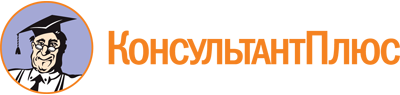 Постановление Правительства РС(Я) от 25.09.2023 N 473
"Об утверждении порядка предоставления грантов Главы Республики Саха (Якутия) профессиональным образовательным организациям Республики Саха (Якутия) для поощрения за высокие достижения обучающихся в области образования, профессионального роста, науки, спорта, творчества и общественной деятельности"Документ предоставлен КонсультантПлюс

www.consultant.ru

Дата сохранения: 31.10.2023
 ТИТУЛЬНЫЙ лист заявкиТИТУЛЬНЫЙ лист заявкиРегистрационный номерот "___" _________ 2023 г.Регистрационный номерот "___" _________ 2023 г.ЗАЯВКАна участие в конкурсном отборе на предоставления грантов ГлавыРеспублики Саха (Якутия) для поощрения профессиональных образовательных организаций Республики Саха (Якутия) за высокие достижения обучающихся в области образования, профессионального роста, науки, спорта, творчества и общественной деятельностиЗАЯВКАна участие в конкурсном отборе на предоставления грантов ГлавыРеспублики Саха (Якутия) для поощрения профессиональных образовательных организаций Республики Саха (Якутия) за высокие достижения обучающихся в области образования, профессионального роста, науки, спорта, творчества и общественной деятельностиНаименование организации_________________________________________________________________Руководитель организации_________________________________________________________________(Фамилия, Имя, Отчество)Юридический адрес, контактные телефоны и адреса (в том числе электронные) организации:_________________________________________________________________Название номинации__________________________________________________________________________________________________________________________________Наименование организации_________________________________________________________________Руководитель организации_________________________________________________________________(Фамилия, Имя, Отчество)Юридический адрес, контактные телефоны и адреса (в том числе электронные) организации:_________________________________________________________________Название номинации__________________________________________________________________________________________________________________________________Руководитель(Подпись)М.П.М.П.N п/пНазвание документаСтраничный указатель (с стр. по стр.)Количество страниц документаТребования к форме представления1.Титульный лист заявкиФорма 12.Опись документовФорма 23.ЗаявкаФорма 34.Анкета участникаФорма 45.Справка о значениях показателей эффективности деятельности профессиональной образовательной организации по номинацииФорма 5 Форма 6 Форма 7 Форма 8 Форма 9 Форма 106.Календарный план мероприятийФорма 117.Согласие на обработку персональных данных руководителя организации;В соответствии с пунктом 3.3 порядка8.Согласие на публикацию (размещение) в информационно-телекоммуникационной сети Интернет информации об участнике конкурса, о подаваемой заявке, иной информации об участнике конкурса, связанной с соответствующим конкурсом, подписанной руководителем или лицом, уполномоченным действовать от имени участника конкурсаВ соответствии с пунктом 3.3 порядка9.Электронная (отсканированная) копия действующей редакции устава участника конкурса со всеми внесенными изменениями (отсканированные страницы, включая оборотную сторону последней страницы с отметкой Управления Министерства юстиции Российской Федерации по Республике Саха (Якутия))В соответствии с пунктом 3.4 порядка10.Электронная (отсканированная) копия документа, подтверждающего полномочия лица на подачу заявки от имени участника конкурса, в случае, если заявку подает лицо, сведения о котором как о лице, имеющем право без доверенности действовать от имени участника конкурса, не содержатся в едином государственном реестре юридических лиц. В случае подачи заявки иным лицом необходимо приложить копию нотариально заверенной доверенности о назначении лица имеющего право действовать от имени участника конкурсаВ соответствии с пунктом 3.4 порядкаЗАЯВКАна участие в конкурсном отборе на предоставления грантов Главы Республики Саха (Якутия) для поощрения профессиональных образовательных организаций Республики Саха (Якутия) за высокие достижения обучающихся в области образования, профессионального роста, науки, спорта, творчества и общественной деятельностиЗАЯВКАна участие в конкурсном отборе на предоставления грантов Главы Республики Саха (Якутия) для поощрения профессиональных образовательных организаций Республики Саха (Якутия) за высокие достижения обучающихся в области образования, профессионального роста, науки, спорта, творчества и общественной деятельностиЗАЯВКАна участие в конкурсном отборе на предоставления грантов Главы Республики Саха (Якутия) для поощрения профессиональных образовательных организаций Республики Саха (Якутия) за высокие достижения обучающихся в области образования, профессионального роста, науки, спорта, творчества и общественной деятельностиВ соответствии с __________________________________________________(наименование и реквизиты документа, удостоверяющегополномочия заявителя (устав, приказ, доверенность)прошу рассмотреть настоящую заявку и прилагаемые к ней документы для участия в конкурсном отборе на предоставления грантов Главы Республики Саха (Якутия) для поощрения профессиональных образовательных организаций Республики Саха (Якутия) за высокие достижения обучающихся в области образования, профессионального роста, науки, спорта, творчества и общественной деятельности.В соответствии с __________________________________________________(наименование и реквизиты документа, удостоверяющегополномочия заявителя (устав, приказ, доверенность)прошу рассмотреть настоящую заявку и прилагаемые к ней документы для участия в конкурсном отборе на предоставления грантов Главы Республики Саха (Якутия) для поощрения профессиональных образовательных организаций Республики Саха (Якутия) за высокие достижения обучающихся в области образования, профессионального роста, науки, спорта, творчества и общественной деятельности.В соответствии с __________________________________________________(наименование и реквизиты документа, удостоверяющегополномочия заявителя (устав, приказ, доверенность)прошу рассмотреть настоящую заявку и прилагаемые к ней документы для участия в конкурсном отборе на предоставления грантов Главы Республики Саха (Якутия) для поощрения профессиональных образовательных организаций Республики Саха (Якутия) за высокие достижения обучающихся в области образования, профессионального роста, науки, спорта, творчества и общественной деятельности.Общая информацияОбщая информацияОбщая информацияПолное наименование профессиональной образовательной организацииПолное наименование профессиональной образовательной организацииСокращенное наименование профессиональной образовательной организацииСокращенное наименование профессиональной образовательной организацииОрганизационно-правовая формаОрганизационно-правовая формаДата внесения записи о создании в Единый государственный реестр юридических лицДата внесения записи о создании в Единый государственный реестр юридических лицОсновной государственный регистрационный номер (ОГРН)Основной государственный регистрационный номер (ОГРН)Код по общероссийскому классификатору продукции (ОКПО)Код по общероссийскому классификатору продукции (ОКПО)Код(ы) по общероссийскому классификатору внешнеэкономической деятельности (ОКВЭД)Код(ы) по общероссийскому классификатору внешнеэкономической деятельности (ОКВЭД)Индивидуальный номер налогоплательщика (ИНН)Индивидуальный номер налогоплательщика (ИНН)Код причины постановки на учет (КПП)Код причины постановки на учет (КПП)Номер расчетного счетаНомер расчетного счетаНаименование банкаНаименование банкаБанковский идентификационный код (БИК)Банковский идентификационный код (БИК)Номер корреспондентского счетаНомер корреспондентского счетаАдрес (место нахождения) постоянно действующего органа профессиональной образовательной организацииАдрес (место нахождения) постоянно действующего органа профессиональной образовательной организацииПочтовый адресПочтовый адресТелефонТелефонСайт в сети ИнтернетСайт в сети ИнтернетАдрес электронной почтыАдрес электронной почтыНаименование должности руководителяНаименование должности руководителяФамилия, имя, отчество руководителяФамилия, имя, отчество руководителяСрок реализации грантаСрок реализации грантаОбщая сумма расходов на реализацию грантаОбщая сумма расходов на реализацию грантаРуководитель организации - участника конкурса (или уполномоченный представитель)_________(подпись)(И.О. Фамилия)NПоказателиЕдиница измеренияЗначение (факт, на 01.07.2023)Значение (план на 01.07.2024)Значение (план, на 01.07.2025)Значение (план, на 01.07.2026)аПоказатели эффективности деятельности профессиональной образовательной организации по повышению привлекательности организациибПоказатели эффективности деятельности профессиональной образовательной организации по обеспечению качественного профессионального образованиявПоказатели эффективности деятельности профессиональной образовательной организации по созданию условий для профессионального роста кадрового состава организациигПоказатели эффективности деятельности профессиональной образовательной организации по созданию условий по повышению качества подготовки кадров, соответствующих всероссийским и международным стандартамдПоказатели эффективности деятельности профессиональной образовательной организации по востребованности выпускников на рынке трудаеПоказатели эффективности деятельности профессиональной образовательной организации по развитию образовательной и социокультурной средыжПоказатели эффективности деятельности профессиональной образовательной организации по развитию цифровой образовательной средызПоказатели эффективности деятельности профессиональной образовательной организации по созданию условий для формирования социальной активности и развития талантов у максимального количества обучающихсяиПоказатели эффективности деятельности профессиональной образовательной организации по созданию условий для формирования социальной активности и развития талантов у максимального количества обучающихсякПоказатели качества оказания услуг в профессиональных образовательных организацияхлПоказатели качества реализации образовательных программ в профессиональных образовательных организацияхРуководитель организации - участника конкурса (или уполномоченный представитель)Руководитель организации - участника конкурса (или уполномоченный представитель)Руководитель организации - участника конкурса (или уполномоченный представитель)Руководитель организации - участника конкурса (или уполномоченный представитель)_________(подпись)(И.О. Фамилия)(И.О. Фамилия)NПоказателиЕдиница измеренияЗначение (факт, на 01.07.2023)Значение (план на 01.07.2024)Значение (план, на 01.07.2025)Значение (план, на 01.07.2026)аРезультаты промежуточной аттестации обучающихся профессиональной образовательной организации% успеваемостиаРезультаты промежуточной аттестации обучающихся профессиональной образовательной организации% качествабРезультаты государственной итоговой аттестации выпускников профессиональной образовательной организации% успеваемостибРезультаты государственной итоговой аттестации выпускников профессиональной образовательной организации% качествавДоля обучающихся, получивших повышенные разряды, дипломы (свидетельства) с отличием% выпускниковгУдельный вес численности выпускников, обучавшихся по образовательным программам среднего профессионального образования, прошедших государственную итоговую аттестацию с использованием демонстрационного экзамена, получивших "4" и "5" по методике перевода баллов в оценки Минпросвещения РФ в общей численности выпускников, обучавшихся по образовательным программам среднего профессионального образования, прошедших государственную итоговую аттестацию с использованием демонстрационного экзамена%дУдельный вес численности студентов, прошедших промежуточную аттестацию, государственную итоговую аттестацию с использованием механизма демонстрационного экзамена, в общей численности студентов, обучающихся по образовательным программам среднего профессионального образования%еДоля обучающихся профессиональной образовательной организации, завершающих обучение и прошедших аттестацию с использованием механизма демонстрационного экзамена профильного уровня%жОбщее количество обучающихся профессиональной образовательной организации, продемонстрировавших максимальный балл (100%) по итогам демонстрационного экзамена (ПА и ГИА)ед.зУчастие обучающихся профессиональной образовательной организации в предметных олимпиадах разного уровняед.Руководитель организации - участника конкурса (или уполномоченный представитель)Руководитель организации - участника конкурса (или уполномоченный представитель)Руководитель организации - участника конкурса (или уполномоченный представитель)Руководитель организации - участника конкурса (или уполномоченный представитель)_________(подпись)(И.О. Фамилия)(И.О. Фамилия)NПоказателиЕдиница измеренияЗначение (факт, на 01.07.2023)Значение (план на 01.07.2024)Значение (план, на 01.07.2025)Значение (план, на 01.07.2026)аУчастие обучающегося профессиональной образовательной организации в региональном (ой) чемпионате/олимпиаде профессионального мастерства в качестве конкурсантаЕд.бУчастие обучающегося профессиональной образовательной организации на всероссийских отборочных соревнованиях чемпионата/олимпиады профессионального мастерства в качестве конкурсантаЕд.вУчастие обучающегося профессиональной образовательной организации в финале национального чемпионата/олимпиады профессионального мастерства в качестве конкурсантаЕд.гНаличиепобедителей/призеров в финале национального чемпионата/олимпиады профессионального мастерства от профессиональной образовательной организацииЕд.дУчастие конкурсанта, подготовленного профессиональной образовательной организаций, в региональном чемпионате профессионального мастерства (возрастная категория "Юниоры")Ед.еУчастие конкурсанта, подготовленного профессиональной образовательной организацией, на всероссийских отборочных соревнованиях чемпионата профессионального мастерства (возрастная категория "Юниоры")Ед.жУчастие конкурсанта, подготовленного профессиональной образовательной организацией, в финале национального чемпионата профессионального мастерства (возрастная категория "Юниоры")Ед.зНаличиепобедителей/призеров, подготовленных в профессиональной образовательной организации, в финале национального чемпионата профессионального мастерства (возрастная категория "Юниоры")Ед.иУчастие конкурсанта от профессиональной образовательной организации на международных соревнованиях по профессиональному мастерствуЕд.кНаличиепобедителей/призеров международных соревнований по профессиональному мастерству от профессиональной образовательной организацииЕд.лУчастие конкурсанта от профессиональной образовательной организации в национальном открытом чемпионате творческих компетенций ArtMastersЕд.мНаличиепобедителей/призеров национального открытого чемпионата творческих компетенций ArtMasters от профессиональной образовательной организацииЕд.нУчастие обучающихся профессиональной образовательной организации в национальном чемпионате профессий и предпринимательских идей "Карьера в России"Ед.Руководитель организации - участника конкурса (или уполномоченный представитель)Руководитель организации - участника конкурса (или уполномоченный представитель)Руководитель организации - участника конкурса (или уполномоченный представитель)Руководитель организации - участника конкурса (или уполномоченный представитель)_________(подпись)(И.О. Фамилия)(И.О. Фамилия)NПоказателиЕдиница измеренияЗначение (факт, на 01.07.2023)Значение (план на 01.07.2024)Значение (план, на 01.07.2025)Значение (план, на 01.07.2026)аДоля обучающихся, участвовавших в Республиканском форуме молодых исследователей "Шаг в будущую профессию", от общего количества обучающихся в профессиональной образовательной организации%бНаличие обучающихся профессиональной образовательной организации, рекомендованных к участию в Между народном форуме научной молодежи "Шаг в будущее"Ед.вНаличие обучающихся профессиональной образовательной организации, рекомендованных к участию во Всероссийской научно-инновационной конференции школьников "Открой в себе ученого"Ед.гНаличие публикаций статей обучающихся профессиональной образовательной организации в индексируемых российских и международных информационно-аналитических системах научного цитированияЕд.дКоличество обучающихся профессиональной образовательной организации, являющихся грантополучателямиЕд.еУчастие обучающихся профессиональной образовательной организации в форумах, олимпиадах, научно-практических конференциях разного уровняЕд.жНаличие патентов у обучающихся профессиональной образовательной организацииЕд.Руководитель организации - участника конкурса (или уполномоченный представитель)Руководитель организации - участника конкурса (или уполномоченный представитель)Руководитель организации - участника конкурса (или уполномоченный представитель)Руководитель организации - участника конкурса (или уполномоченный представитель)_________(подпись)(И.О. Фамилия)(И.О. Фамилия)NПоказателиЕдиница измеренияЗначение (факт, на 01.07.2023)Значение (план на 01.07.2024)Значение (план, на 01.07.2025)Значение (план, на 01.07.2026)аУчастие обучающихся профессиональной образовательной организации во всероссийских, республиканских физкультурных и спортивных мероприятияхЕд.бНаличиепобедителей/призеров всероссийских, республиканских физкультурных и спортивных мероприятий среди обучающихся профессиональной образовательной организацииЕд.вДоля обучающихся, вовлеченных в мероприятия патриотической направленности, от общего количества обучающихся в профессиональной образовательной организации, в том числе в республиканском интеллектуально-спортивном соревновании "Патриот"%гУчастие обучающихся профессиональной образовательной организации в республиканской спортивно-военной игре "Зарница"Ед.дНаличие в профессиональной образовательной организации спортивного клуба, зарегистрированного в федеральном реестреЕд.еДоля обучающихся, охваченных студенческими спортивными клубами, от общего количества обучающихся в профессиональной образовательной организации%жДоля обучающихся от общего количества обучающихся в профессиональной образовательной организации, вовлеченных в мероприятие "Спартакиада среди студенческих спортивных клубов профессиональных образовательных организаций Республики Саха (Якутия)"%зУчастие обучающихся профессиональной образовательной организации во Всероссийской премии "Студент года" по соответствующим номинациямЕд.иДоля обучающихся профессиональной образовательной организации, сдавших нормативы Всероссийского физкультурно-спортивного комплекса "Готов к труду и обороне" (ГТО)%Руководитель организации - участника конкурса (или уполномоченный представитель)Руководитель организации - участника конкурса (или уполномоченный представитель)Руководитель организации - участника конкурса (или уполномоченный представитель)Руководитель организации - участника конкурса (или уполномоченный представитель)_________(подпись)(И.О. Фамилия)(И.О. Фамилия)NПоказателиЕдиница измеренияЗначение (факт, на 01.07.2023)Значение (план на 01.07.2024)Значение (план, на 01.07.2025)Значение (план, на 01.07.2026)аДоля обучающихся от общего количества обучающихся в профессиональной образовательной организации, принявших участие в региональном этапе Дельфийских игр России%бУчастие обучающихся профессиональной образовательной организации в финале Дельфийских игр РоссииЕд.вНаличиепобедителей/призеров Дельфийских игр России среди обучающихся профессиональной образовательной организацииЕд.гДоля обучающихся от общего количества обучающихся в профессиональной образовательной организации, принявших участие в региональном этапе Всероссийского фестиваля "Российская студенческая весна"%дУчастие обучающихся профессиональной образовательной организации в финале Всероссийского фестиваля "Российская студенческая весна"Ед.еНаличиепобедителей/призеров финала Всероссийского фестиваля "Российская студенческая весна" среди обучающихся профессиональной образовательной организацииЕд.жУчастие обучающихся профессиональной образовательной организации во Всероссийской премии "Студент года" по соответствующим номинациямЕд.зУчастие обучающихся профессиональной образовательной организации в республиканских творческих конкурсах (интеллекта, красоты, творчества, спорта и т.д.)Ед.иНаличие театральной студии в профессиональной образовательной организацииЕд.Руководитель организации - участника конкурса (или уполномоченный представитель)Руководитель организации - участника конкурса (или уполномоченный представитель)Руководитель организации - участника конкурса (или уполномоченный представитель)Руководитель организации - участника конкурса (или уполномоченный представитель)_________(подпись)(И.О. Фамилия)(И.О. Фамилия)NПоказателиЕдиница измеренияЗначение (факт, на 01.07.2023)Значение (план на 01.07.2024)Значение (план, на 01.07.2025)Значение (план, на 01.07.2026)аДоля обучающихся, привлеченных "бойцами" в студенческие отряды, от общего количества обучающихся в профессиональной образовательной организации%бДоля обучающихся, зарегистрированных в Якутской региональной общероссийской общественной организации "Российский союз молодежи"/Российское движение детей и молодежи", от общего количества обучающихся в профессиональной образовательной организации%вДоля обучающихся, участвующих в образовательно-просветительских акциях в системе среднего профессионального образования, от общего количества обучающихся в профессиональной образовательной организации (Всероссийский экологический диктант, Географический диктант, Диктант Победа, Крымская весна)%гДоля обучающихся, вовлеченных в мероприятиях экологической направленности, от общего количества обучающихся в профессиональной образовательной организации%дДоля обучающихся, вовлеченных в волонтерское (добровольческое) движение, от общего количества обучающихся в профессиональной образовательной организации%еУчастие обучающихся профессиональной образовательной организации во Всероссийской премии "Студент года" по соответствующим номинациямЕд.жНаличие победителей/призеров всероссийских, республиканских мероприятий, проводимых для студенческих отрядовРуководитель организации - участника конкурса (или уполномоченный представитель)Руководитель организации - участника конкурса (или уполномоченный представитель)Руководитель организации - участника конкурса (или уполномоченный представитель)Руководитель организации - участника конкурса (или уполномоченный представитель)_________(подпись)(И.О. Фамилия)(И.О. Фамилия)NНаименованиемероприятияМесяц и годМесяц и годМесяц и годМесяц и годNНаименованиемероприятиясуммасуммасуммасуммаИтогоРуководитель организации - участника конкурса (или уполномоченный представитель)Руководитель организации - участника конкурса (или уполномоченный представитель)Руководитель организации - участника конкурса (или уполномоченный представитель)Руководитель организации - участника конкурса (или уполномоченный представитель)Руководитель организации - участника конкурса (или уполномоченный представитель)_________(подпись)_________(подпись)(И.О. Фамилия)(И.О. Фамилия)(И.О. Фамилия)(И.О. Фамилия)(И.О. Фамилия)СОГЛАСИЕна обработку персональных данных руководителя организацииСОГЛАСИЕна обработку персональных данных руководителя организацииСОГЛАСИЕна обработку персональных данных руководителя организации_________________________________________________________________(наименование образовательной организации с указанием организационно-правовой формы)_________________________________________________________________(наименование образовательной организации с указанием организационно-правовой формы)_________________________________________________________________(наименование образовательной организации с указанием организационно-правовой формы)в лице_________________________________________________________________(наименование должности, Ф.И.О. руководителя, уполномоченного лица)дает согласие на участие в конкурсе на предоставление в 202__ году грантов в форме субсидий из государственного бюджета Республики Саха (Якутия) для поощрения профессиональных образовательных организаций Республики Саха (Якутия) за высокие достижения обучающихся в области образования, профессионального роста, науки, спорта, творчества и общественной деятельности в соответствии со статьей 78.1 Бюджетного кодекса Российской Федерации в рамках средств, предусмотренных в государственном бюджете Республики Саха (Якутия) (в случае принятия решения о предоставлении гранта), заключение соглашения с Министерством образования и науки Республики Саха (Якутия) о предоставлении гранта.в лице_________________________________________________________________(наименование должности, Ф.И.О. руководителя, уполномоченного лица)дает согласие на участие в конкурсе на предоставление в 202__ году грантов в форме субсидий из государственного бюджета Республики Саха (Якутия) для поощрения профессиональных образовательных организаций Республики Саха (Якутия) за высокие достижения обучающихся в области образования, профессионального роста, науки, спорта, творчества и общественной деятельности в соответствии со статьей 78.1 Бюджетного кодекса Российской Федерации в рамках средств, предусмотренных в государственном бюджете Республики Саха (Якутия) (в случае принятия решения о предоставлении гранта), заключение соглашения с Министерством образования и науки Республики Саха (Якутия) о предоставлении гранта.в лице_________________________________________________________________(наименование должности, Ф.И.О. руководителя, уполномоченного лица)дает согласие на участие в конкурсе на предоставление в 202__ году грантов в форме субсидий из государственного бюджета Республики Саха (Якутия) для поощрения профессиональных образовательных организаций Республики Саха (Якутия) за высокие достижения обучающихся в области образования, профессионального роста, науки, спорта, творчества и общественной деятельности в соответствии со статьей 78.1 Бюджетного кодекса Российской Федерации в рамках средств, предусмотренных в государственном бюджете Республики Саха (Якутия) (в случае принятия решения о предоставлении гранта), заключение соглашения с Министерством образования и науки Республики Саха (Якутия) о предоставлении гранта._______________________(Должность руководителя)________________(Подпись)_____________________(Расшифровка)М.П.М.П.М.П.СОГЛАСИЕна публикацию (размещение) в информационно-телекоммуникационной сети Интернет информации об участнике конкурса, о подаваемой заявке, иной информации об участнике конкурса, связанной с соответствующим конкурсомСОГЛАСИЕна публикацию (размещение) в информационно-телекоммуникационной сети Интернет информации об участнике конкурса, о подаваемой заявке, иной информации об участнике конкурса, связанной с соответствующим конкурсомСОГЛАСИЕна публикацию (размещение) в информационно-телекоммуникационной сети Интернет информации об участнике конкурса, о подаваемой заявке, иной информации об участнике конкурса, связанной с соответствующим конкурсом_________________________________________________________________(наименование образовательной организации с указанием организационно-правовой формы)_________________________________________________________________(наименование образовательной организации с указанием организационно-правовой формы)_________________________________________________________________(наименование образовательной организации с указанием организационно-правовой формы)в лице_________________________________________________________________(наименование должности, Ф.И.О. руководителя, уполномоченного лица)дает согласие на публикацию (размещение) в сети Интернет информации, содержащейся в заявке, предоставленной инициатором создания образовательной организации в части, касающейся участника образовательной организации, и иной информации об участнике образовательной организации, связанной с конкурсом.в лице_________________________________________________________________(наименование должности, Ф.И.О. руководителя, уполномоченного лица)дает согласие на публикацию (размещение) в сети Интернет информации, содержащейся в заявке, предоставленной инициатором создания образовательной организации в части, касающейся участника образовательной организации, и иной информации об участнике образовательной организации, связанной с конкурсом.в лице_________________________________________________________________(наименование должности, Ф.И.О. руководителя, уполномоченного лица)дает согласие на публикацию (размещение) в сети Интернет информации, содержащейся в заявке, предоставленной инициатором создания образовательной организации в части, касающейся участника образовательной организации, и иной информации об участнике образовательной организации, связанной с конкурсом._______________________(Должность руководителя)________________(Подпись)_____________________(Расшифровка)М.П.М.П.М.П.NНаименование ПООабвгдежзиклИтогоМесто123456...NNНаименованиеПООааббвгдежзИтогоМесто123456...NNНаименованиеПООабвгдежзиклмнИтогоМесто123456...NNНаименование ПООабвгдежИтогоМесто123456...NNНаименование ПООабвгдежзиИтогоМесто123456...NNНаименованиеПООабвгдежзиИТОГО:МЕСТО123...NNНаименование ПООабвгдежИтогоМесто123456...N